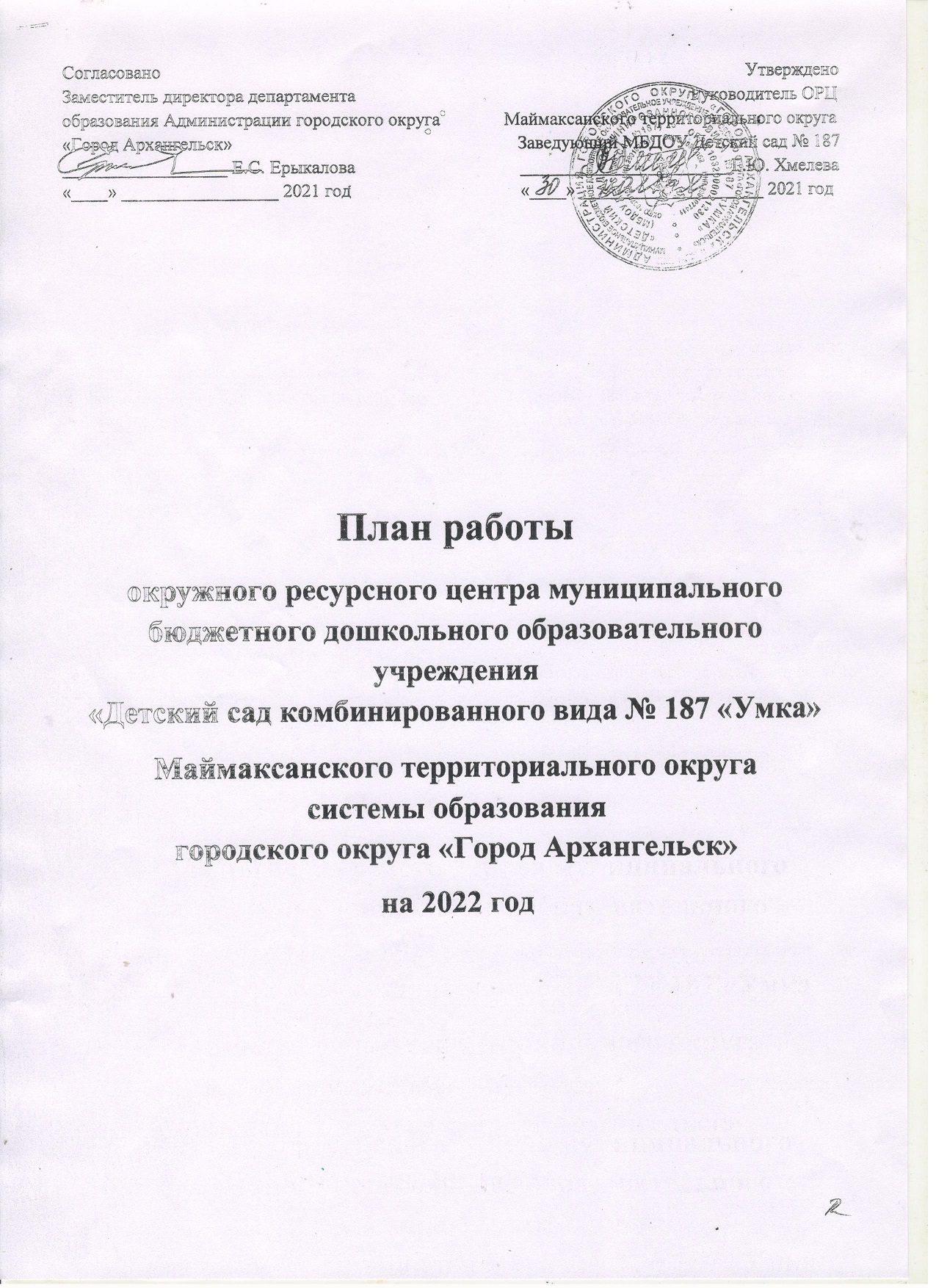 План работыокружного ресурсного центра муниципального                                                                                   бюджетного дошкольного образовательного учреждения                                                                         «Детский сад комбинированного вида № 187 «Умка» Маймаксанского территориального округа                               системы образования                                                                                городского округа «Город Архангельск» на 2022 годОрганизационно-управленческая деятельностьСовещания с руководителями образовательных организаций ОРЦ2. Методические советыII.	Методическая  работа1. Мероприятия для  руководящих, педагогических и иных работников  образовательных организацийРедакционно-издательская деятельностьIV. Обеспечение информационной открытости деятельности структурного элементаНазвание проекта структурного элементаВзаимодействие с семьей в вопросах формирования психологической защищенности ребенкаФедеральный проект«Современная школа», «Успех каждого ребёнка», «Социальная активность»,                 «Спорт - норма жизни»Цель:Содействие образовательным  учреждениям  округа, реализующим программу  дошкольного  образования в осуществлении инновационной деятельности, ориентированной на совершенствование взаимодействия с семьёй в учебно-методическом и организационном обеспечении системы образования городского округа «Город Архангельск», в повышении качества дошкольного образования, в повышении профессиональной культуры педагогов. Задачи:- создание оптимальных условий, обеспечивающих  эффективность и результативность работы по данному проекту;   - систематизация работы педагогов округа над совершенствованием компетентности родителей в вопросах психологической защищённости ребёнка;                                                                                       - расширение арсенала интерактивных форм взаимодействия педагога с семьей воспитанника, эффективных методов и приёмов психолого-педагогического сопровождения.                                                               - установление эффективных горизонтальных связей между ДОО округа и города, содействие развитию профессиональных педагогических сообществ, в том числе межокружных методических объединений педагогических работников и виртуальных педагогических сообществ;                                                                                    - обеспечение эффективного решения приоритетных задач в развитии системы дошкольного образования в округе. Ответственный (ФИО, должность, контактный телефон)Маркарян Лариса Васильевна, старший воспитатель, 8.911.659.51.08Формат проведения                                (планируется в двух вариантах)Формат проведения                                (планируется в двух вариантах)Формат проведения                                (планируется в двух вариантах)Категория участников Дата проведенияТема ОчноС использованием дистанционных технологийС использованием дистанционных технологийКатегория участников Дата проведенияТема Форма проведенияФорма проведенияФорма проведенияКатегория участников Дата проведенияТема Круглый стол, дискуссия, конференция  и др.Круглый стол, дискуссия, конференция  и др.Конференция Zoom, размещение презентационных материалов и др.Категория участниковФевраль 2022- «Сетевое взаимодействие как фактор повышения профессиональной компетентности педагогов  ДОУ округа».                                - Итоги работы  структурных элементов ОРЦ за 2021 год.                          Круглый столКруглый столразмещение презентационных материаловХмелева Г.Ю. заведующий, руководители ДОУ  Май               2022- «Отчёты по итогам работы структурных элементов ОРЦ за 1 полугодие 2021 года».           ДискуссияДискуссияразмещение презентационных материаловХмелева Г.Ю. заведующий, руководители ДОУ  Октябрь 2022«Итоги работы городской конференции руководящих и педагогических работников"Круглый столКруглый столразмещение презентационных материаловХмелева Г.Ю. заведующий, руководители ДОУ  Формат проведения                    (планируется в двух вариантах)Формат проведения                    (планируется в двух вариантах)Категория участников Дата проведенияТема ОчноС использованием дистанционных технологийКатегория участников Дата проведенияТема Форма проведенияФорма проведенияКатегория участников Дата проведенияТема Совещание, дискуссия, конференция Конференция Zoom,                размещение презентационных материаловКатегория участниковЯнварь     2022«Создание положительного имиджа ДОУ через организацию сетевого взаимодействия с семьями воспитанников».                    Само-презентация»Круглый столразмещение презентационных материаловзаместители заведующих, старшие воспитателиМарт         2022О подготовке к городской конференции педагогических и руководящих работников в 2022 г.Совещание с участием руководителей ДОУ округаКонференция Zoomруководители, заместители заведующих, старшие воспитателиСентябрь 2022Обсуждение проекта плана работы  ОРЦ на 2023 год.ДискуссияКонференция Zoomзаместители заведующих, старшие воспитателиНоябрь     2022«Инновационные формы взаимодействия ДОУ с семьёй в рамках ФГОС ДО». Опыт работы.Семинарразмещение презентационных материаловзаместители заведующих, старшие воспитателиОкружной ресурсный центр системы образования муниципального образования "Город Архангельск", Маймаксанский территориальный округ                                                   МБДОУ Детский сад № 187Окружной ресурсный центр системы образования муниципального образования "Город Архангельск", Маймаксанский территориальный округ                                                   МБДОУ Детский сад № 187Окружной ресурсный центр системы образования муниципального образования "Город Архангельск", Маймаксанский территориальный округ                                                   МБДОУ Детский сад № 187Окружной ресурсный центр системы образования муниципального образования "Город Архангельск", Маймаксанский территориальный округ                                                   МБДОУ Детский сад № 187Окружной ресурсный центр системы образования муниципального образования "Город Архангельск", Маймаксанский территориальный округ                                                   МБДОУ Детский сад № 187Окружной ресурсный центр системы образования муниципального образования "Город Архангельск", Маймаксанский территориальный округ                                                   МБДОУ Детский сад № 187Окружной ресурсный центр системы образования муниципального образования "Город Архангельск", Маймаксанский территориальный округ                                                   МБДОУ Детский сад № 187Окружной ресурсный центр системы образования муниципального образования "Город Архангельск", Маймаксанский территориальный округ                                                   МБДОУ Детский сад № 187Окружной ресурсный центр системы образования муниципального образования "Город Архангельск", Маймаксанский территориальный округ                                                   МБДОУ Детский сад № 187Окружной ресурсный центр системы образования муниципального образования "Город Архангельск", Маймаксанский территориальный округ                                                   МБДОУ Детский сад № 187Окружной ресурсный центр системы образования муниципального образования "Город Архангельск", Маймаксанский территориальный округ                                                   МБДОУ Детский сад № 187Окружной ресурсный центр системы образования муниципального образования "Город Архангельск", Маймаксанский территориальный округ                                                   МБДОУ Детский сад № 187Окружной ресурсный центр системы образования муниципального образования "Город Архангельск", Маймаксанский территориальный округ                                                   МБДОУ Детский сад № 187Окружной ресурсный центр системы образования муниципального образования "Город Архангельск", Маймаксанский территориальный округ                                                   МБДОУ Детский сад № 187Окружной ресурсный центр системы образования муниципального образования "Город Архангельск", Маймаксанский территориальный округ                                                   МБДОУ Детский сад № 187Окружной ресурсный центр системы образования муниципального образования "Город Архангельск", Маймаксанский территориальный округ                                                   МБДОУ Детский сад № 187Окружной ресурсный центр системы образования муниципального образования "Город Архангельск", Маймаксанский территориальный округ                                                   МБДОУ Детский сад № 187Окружной ресурсный центр системы образования муниципального образования "Город Архангельск", Маймаксанский территориальный округ                                                   МБДОУ Детский сад № 187Окружной ресурсный центр системы образования муниципального образования "Город Архангельск", Маймаксанский территориальный округ                                                   МБДОУ Детский сад № 187Формат проведения (планируется в двух вариантах)Формат проведения (планируется в двух вариантах)Формат проведения (планируется в двух вариантах)Формат проведения (планируется в двух вариантах)Формат проведения (планируется в двух вариантах)Формат проведения (планируется в двух вариантах)Формат проведения (планируется в двух вариантах)Формат проведения (планируется в двух вариантах)Формат проведения (планируется в двух вариантах)Формат проведения (планируется в двух вариантах)Категория участников Дата проведения Дата проведения Дата проведения Дата проведенияТема Тема Тема Тема ОчноОчноС использованием дистанционных технологийС использованием дистанционных технологийС использованием дистанционных технологийС использованием дистанционных технологийС использованием дистанционных технологийС использованием дистанционных технологийС использованием дистанционных технологийС использованием дистанционных технологийКатегория участников Дата проведения Дата проведения Дата проведения Дата проведенияТема Тема Тема Тема Форма проведенияФорма проведенияФорма проведенияФорма проведенияФорма проведенияФорма проведенияФорма проведенияФорма проведенияФорма проведенияФорма проведенияКатегория участников Дата проведения Дата проведения Дата проведения Дата проведенияТема Тема Тема Тема Круглый стол, дискуссия, конференция  и др.Круглый стол, дискуссия, конференция  и др.Круглый стол, дискуссия, конференция  и др.Круглый стол, дискуссия, конференция  и др.Круглый стол, дискуссия, конференция  и др.Круглый стол, дискуссия, конференция  и др.Конференция Zoom, размещение презентационных материалов и др.Конференция Zoom, размещение презентационных материалов и др.Конференция Zoom, размещение презентационных материалов и др.Конференция Zoom, размещение презентационных материалов и др.Категория участниковОкружные мероприятияОкружные мероприятияОкружные мероприятияОкружные мероприятияОкружные мероприятияОкружные мероприятияОкружные мероприятияОкружные мероприятияОкружные мероприятияОкружные мероприятияОкружные мероприятияОкружные мероприятияОкружные мероприятияОкружные мероприятияОкружные мероприятияОкружные мероприятияОкружные мероприятияОкружные мероприятияОкружные мероприятияЯнварь  2022Январь  2022Январь  2022Январь  2022 «Первый среди равных» «Первый среди равных» «Первый среди равных» «Первый среди равных»Турнир по шашкам среди дошкольниковТурнир по шашкам среди дошкольниковТурнир по шашкам среди дошкольниковТурнир по шашкам среди дошкольниковТурнир по шашкам среди дошкольниковТурнир по шашкам среди дошкольниковразмещение презентационных материаловразмещение презентационных материаловразмещение презентационных материаловразмещение презентационных материаловпедагоги, воспитанникиМарт       2022Март       2022Март       2022Март       2022 «Вдохновение Севера» (в рамках Года народного искусства и нематериального наследия народов России) «Вдохновение Севера» (в рамках Года народного искусства и нематериального наследия народов России) «Вдохновение Севера» (в рамках Года народного искусства и нематериального наследия народов России) «Вдохновение Севера» (в рамках Года народного искусства и нематериального наследия народов России)Конкурс театрального мастерстваКонкурс театрального мастерстваКонкурс театрального мастерстваКонкурс театрального мастерстваКонкурс театрального мастерстваКонкурс театрального мастерстваразмещение презентационных материаловразмещение презентационных материаловразмещение презентационных материаловразмещение презентационных материаловпедагоги, воспитанникиОктябрь 2022Октябрь 2022Октябрь 2022Октябрь 2022«Если с другом вышел в путь»«Если с другом вышел в путь»«Если с другом вышел в путь»«Если с другом вышел в путь» Спортивный досуг Спортивный досуг Спортивный досуг Спортивный досуг Спортивный досуг Спортивный досугразмещение презентационных материаловразмещение презентационных материаловразмещение презентационных материаловразмещение презентационных материаловпедагоги, воспитанникиНоябрь  2022Ноябрь  2022Ноябрь  2022Ноябрь  2022«Стихов весёлый перезвон»,                               (к юбилейным датам К.И.Чуковского -140 л., В.П.Катаева -125 л., Е.И.Чарушина - 120 л.)«Стихов весёлый перезвон»,                               (к юбилейным датам К.И.Чуковского -140 л., В.П.Катаева -125 л., Е.И.Чарушина - 120 л.)«Стихов весёлый перезвон»,                               (к юбилейным датам К.И.Чуковского -140 л., В.П.Катаева -125 л., Е.И.Чарушина - 120 л.)«Стихов весёлый перезвон»,                               (к юбилейным датам К.И.Чуковского -140 л., В.П.Катаева -125 л., Е.И.Чарушина - 120 л.)Литературный конкурс юных чтецов Литературный конкурс юных чтецов Литературный конкурс юных чтецов Литературный конкурс юных чтецов Литературный конкурс юных чтецов Литературный конкурс юных чтецов размещение презентационных материаловразмещение презентационных материаловразмещение презентационных материаловразмещение презентационных материаловпедагоги, воспитанникиГородские мероприятияГородские мероприятияГородские мероприятияГородские мероприятияГородские мероприятияГородские мероприятияГородские мероприятияГородские мероприятияГородские мероприятияГородские мероприятияГородские мероприятияГородские мероприятияГородские мероприятияГородские мероприятияГородские мероприятияГородские мероприятияГородские мероприятияГородские мероприятияГородские мероприятияМай              2022Май              2022Май              2022Май              2022Май              2022«Сохранение и укрепление психологического здоровья воспитанников в условиях семьи и дошкольного учреждения»«Сохранение и укрепление психологического здоровья воспитанников в условиях семьи и дошкольного учреждения»«Сохранение и укрепление психологического здоровья воспитанников в условиях семьи и дошкольного учреждения»«Сохранение и укрепление психологического здоровья воспитанников в условиях семьи и дошкольного учреждения»Информ-релизИнформ-релизИнформ-релизИнформ-релизИнформ-релизразмещение презентационных материаловразмещение презентационных материаловразмещение презентационных материаловразмещение презентационных материаловпедагогиДекабрь 2022Декабрь 2022Декабрь 2022Декабрь 2022Декабрь 2022«Организация психолого-педагогического сопровождения детей в процессе обучения и воспитания»«Организация психолого-педагогического сопровождения детей в процессе обучения и воспитания»«Организация психолого-педагогического сопровождения детей в процессе обучения и воспитания»«Организация психолого-педагогического сопровождения детей в процессе обучения и воспитания»СеминарСеминарСеминарСеминарСеминарразмещение презентационных материаловразмещение презентационных материаловразмещение презентационных материаловразмещение презентационных материаловпедагогиГородские мероприятия, инициированные специалистами ДОГородские мероприятия, инициированные специалистами ДОГородские мероприятия, инициированные специалистами ДОГородские мероприятия, инициированные специалистами ДОГородские мероприятия, инициированные специалистами ДОГородские мероприятия, инициированные специалистами ДОГородские мероприятия, инициированные специалистами ДОГородские мероприятия, инициированные специалистами ДОГородские мероприятия, инициированные специалистами ДОГородские мероприятия, инициированные специалистами ДОГородские мероприятия, инициированные специалистами ДОГородские мероприятия, инициированные специалистами ДОГородские мероприятия, инициированные специалистами ДОГородские мероприятия, инициированные специалистами ДОГородские мероприятия, инициированные специалистами ДОГородские мероприятия, инициированные специалистами ДОГородские мероприятия, инициированные специалистами ДОГородские мероприятия, инициированные специалистами ДОГородские мероприятия, инициированные специалистами ДОФорма/ООФорма/ООФорма/ООНаименование мероприятияНаименование мероприятияНаименование мероприятияНаименование мероприятияНаименование мероприятияНаименование мероприятияЦелевая аудиторияЦелевая аудиторияЦелевая аудиторияЦелевая аудиторияЦелевая аудиторияМесяц проведенияМесяц проведенияМесяц проведенияФИО специалиста ДО куратора структурного элементаФИО специалиста ДО куратора структурного элементаУчастие в мероприятиях                взаимообучения городов посредством видеоконференцсвязи в рамках проекта                      «Школы России - партнёры Москвы»Участие в мероприятиях                взаимообучения городов посредством видеоконференцсвязи в рамках проекта                      «Школы России - партнёры Москвы»Участие в мероприятиях                взаимообучения городов посредством видеоконференцсвязи в рамках проекта                      «Школы России - партнёры Москвы»Участие в мероприятиях                взаимообучения городов посредством видеоконференцсвязи в рамках проекта                      «Школы России - партнёры Москвы»Участие в мероприятиях                взаимообучения городов посредством видеоконференцсвязи в рамках проекта                      «Школы России - партнёры Москвы»Участие в мероприятиях                взаимообучения городов посредством видеоконференцсвязи в рамках проекта                      «Школы России - партнёры Москвы»руководящие и педагогические работникируководящие и педагогические работникируководящие и педагогические работникируководящие и педагогические работникируководящие и педагогические работникиЕжемесячноЕжемесячноЕжемесячноБаранова Е.Е.Баранова Е.Е.Сетевой советСетевой советСетевой советСетевой советСетевой советСетевой советруководители ОРЦруководители ОРЦруководители ОРЦруководители ОРЦруководители ОРЦ1 раз в квартал1 раз в квартал1 раз в кварталБаранова Е.Е.Баранова Е.Е.Окружной этап городского конкурса «Лучший наставник»Окружной этап городского конкурса «Лучший наставник»Окружной этап городского конкурса «Лучший наставник»Окружной этап городского конкурса «Лучший наставник»Окружной этап городского конкурса «Лучший наставник»Окружной этап городского конкурса «Лучший наставник»педагогические работникипедагогические работникипедагогические работникипедагогические работникипедагогические работникиФевральФевральФевральБаранова Е.Е.Баранова Е.Е.Окружной этап фестиваля педагогических идей «Открытый урок»Окружной этап фестиваля педагогических идей «Открытый урок»Окружной этап фестиваля педагогических идей «Открытый урок»Окружной этап фестиваля педагогических идей «Открытый урок»Окружной этап фестиваля педагогических идей «Открытый урок»Окружной этап фестиваля педагогических идей «Открытый урок»педагогические работникипедагогические работникипедагогические работникипедагогические работникипедагогические работникиМартМартМартБаранова Е.Е.Баранова Е.Е.Декада молодого педагога Викторина «К вершинам мастерства»Декада молодого педагога Викторина «К вершинам мастерства»Декада молодого педагога Викторина «К вершинам мастерства»Декада молодого педагога Викторина «К вершинам мастерства»Декада молодого педагога Викторина «К вершинам мастерства»Декада молодого педагога Викторина «К вершинам мастерства»педагогические работникипедагогические работникипедагогические работникипедагогические работникипедагогические работникиАпрельАпрельАпрельБаранова Е.Е.Баранова Е.Е.Декада преемственностиДекада преемственностиДекада преемственностиДекада преемственностиДекада преемственностиДекада преемственностипедагогические работникипедагогические работникипедагогические работникипедагогические работникипедагогические работникиНоябрь Ноябрь Ноябрь Баранова Е.Е.Баранова Е.Е.Семинар МБОУ СШ № 11, МБДОУ Д/с № 178 Семинар МБОУ СШ № 11, МБДОУ Д/с № 178 Семинар МБОУ СШ № 11, МБДОУ Д/с № 178 Модели привлечения педагогических кадров в образовательные учреждения города                  (ФП «Современная школа»)Модели привлечения педагогических кадров в образовательные учреждения города                  (ФП «Современная школа»)Модели привлечения педагогических кадров в образовательные учреждения города                  (ФП «Современная школа»)Модели привлечения педагогических кадров в образовательные учреждения города                  (ФП «Современная школа»)Модели привлечения педагогических кадров в образовательные учреждения города                  (ФП «Современная школа»)Модели привлечения педагогических кадров в образовательные учреждения города                  (ФП «Современная школа»)руководящие работникируководящие работникируководящие работникируководящие работникируководящие работникиАпрель           ОктябрьАпрель           ОктябрьАпрель           ОктябрьКазакова А.А.Казакова А.А.Цикл семинаров МБОУ СШ № 11, МБДОУ Д/с № 178Цикл семинаров МБОУ СШ № 11, МБДОУ Д/с № 178Цикл семинаров МБОУ СШ № 11, МБДОУ Д/с № 178Управленческие аспекты в вопросе формирования функциональной грамотности обучающихся (ФП «Современная школа»)Управленческие аспекты в вопросе формирования функциональной грамотности обучающихся (ФП «Современная школа»)Управленческие аспекты в вопросе формирования функциональной грамотности обучающихся (ФП «Современная школа»)Управленческие аспекты в вопросе формирования функциональной грамотности обучающихся (ФП «Современная школа»)Управленческие аспекты в вопросе формирования функциональной грамотности обучающихся (ФП «Современная школа»)Управленческие аспекты в вопросе формирования функциональной грамотности обучающихся (ФП «Современная школа»)руководящие и педагогические работники ООруководящие и педагогические работники ООруководящие и педагогические работники ООруководящие и педагогические работники ООруководящие и педагогические работники ООНоябрьНоябрьНоябрьКазакова А.А.Казакова А.А.Открытая студия МБДОУ Детский сад № 6Открытая студия МБДОУ Детский сад № 6Открытая студия МБДОУ Детский сад № 6Юные кадеты – начало становления гражданина России (ФП Патриотическое воспитание»)Юные кадеты – начало становления гражданина России (ФП Патриотическое воспитание»)Юные кадеты – начало становления гражданина России (ФП Патриотическое воспитание»)Юные кадеты – начало становления гражданина России (ФП Патриотическое воспитание»)Юные кадеты – начало становления гражданина России (ФП Патриотическое воспитание»)Юные кадеты – начало становления гражданина России (ФП Патриотическое воспитание»)педагогические работники дошкольных образовательных учрежденийпедагогические работники дошкольных образовательных учрежденийпедагогические работники дошкольных образовательных учрежденийпедагогические работники дошкольных образовательных учрежденийпедагогические работники дошкольных образовательных учрежденийДекабрьДекабрьДекабрьМиронова Г.Н.Миронова Г.Н.Демонстрационная площадка                                                                                               системы образования муниципального образования "Город Архангельск" муниципального бюджетного дошкольного образовательного учреждения                                                                       «Детский сад комбинированного вида № 39 «Солнышко»                                                                                Направление: «Взаимодействие с семьей в вопросах формирования психологической защищенности ребенка»Демонстрационная площадка                                                                                               системы образования муниципального образования "Город Архангельск" муниципального бюджетного дошкольного образовательного учреждения                                                                       «Детский сад комбинированного вида № 39 «Солнышко»                                                                                Направление: «Взаимодействие с семьей в вопросах формирования психологической защищенности ребенка»Демонстрационная площадка                                                                                               системы образования муниципального образования "Город Архангельск" муниципального бюджетного дошкольного образовательного учреждения                                                                       «Детский сад комбинированного вида № 39 «Солнышко»                                                                                Направление: «Взаимодействие с семьей в вопросах формирования психологической защищенности ребенка»Демонстрационная площадка                                                                                               системы образования муниципального образования "Город Архангельск" муниципального бюджетного дошкольного образовательного учреждения                                                                       «Детский сад комбинированного вида № 39 «Солнышко»                                                                                Направление: «Взаимодействие с семьей в вопросах формирования психологической защищенности ребенка»Демонстрационная площадка                                                                                               системы образования муниципального образования "Город Архангельск" муниципального бюджетного дошкольного образовательного учреждения                                                                       «Детский сад комбинированного вида № 39 «Солнышко»                                                                                Направление: «Взаимодействие с семьей в вопросах формирования психологической защищенности ребенка»Демонстрационная площадка                                                                                               системы образования муниципального образования "Город Архангельск" муниципального бюджетного дошкольного образовательного учреждения                                                                       «Детский сад комбинированного вида № 39 «Солнышко»                                                                                Направление: «Взаимодействие с семьей в вопросах формирования психологической защищенности ребенка»Демонстрационная площадка                                                                                               системы образования муниципального образования "Город Архангельск" муниципального бюджетного дошкольного образовательного учреждения                                                                       «Детский сад комбинированного вида № 39 «Солнышко»                                                                                Направление: «Взаимодействие с семьей в вопросах формирования психологической защищенности ребенка»Демонстрационная площадка                                                                                               системы образования муниципального образования "Город Архангельск" муниципального бюджетного дошкольного образовательного учреждения                                                                       «Детский сад комбинированного вида № 39 «Солнышко»                                                                                Направление: «Взаимодействие с семьей в вопросах формирования психологической защищенности ребенка»Демонстрационная площадка                                                                                               системы образования муниципального образования "Город Архангельск" муниципального бюджетного дошкольного образовательного учреждения                                                                       «Детский сад комбинированного вида № 39 «Солнышко»                                                                                Направление: «Взаимодействие с семьей в вопросах формирования психологической защищенности ребенка»Демонстрационная площадка                                                                                               системы образования муниципального образования "Город Архангельск" муниципального бюджетного дошкольного образовательного учреждения                                                                       «Детский сад комбинированного вида № 39 «Солнышко»                                                                                Направление: «Взаимодействие с семьей в вопросах формирования психологической защищенности ребенка»Демонстрационная площадка                                                                                               системы образования муниципального образования "Город Архангельск" муниципального бюджетного дошкольного образовательного учреждения                                                                       «Детский сад комбинированного вида № 39 «Солнышко»                                                                                Направление: «Взаимодействие с семьей в вопросах формирования психологической защищенности ребенка»Демонстрационная площадка                                                                                               системы образования муниципального образования "Город Архангельск" муниципального бюджетного дошкольного образовательного учреждения                                                                       «Детский сад комбинированного вида № 39 «Солнышко»                                                                                Направление: «Взаимодействие с семьей в вопросах формирования психологической защищенности ребенка»Демонстрационная площадка                                                                                               системы образования муниципального образования "Город Архангельск" муниципального бюджетного дошкольного образовательного учреждения                                                                       «Детский сад комбинированного вида № 39 «Солнышко»                                                                                Направление: «Взаимодействие с семьей в вопросах формирования психологической защищенности ребенка»Демонстрационная площадка                                                                                               системы образования муниципального образования "Город Архангельск" муниципального бюджетного дошкольного образовательного учреждения                                                                       «Детский сад комбинированного вида № 39 «Солнышко»                                                                                Направление: «Взаимодействие с семьей в вопросах формирования психологической защищенности ребенка»Демонстрационная площадка                                                                                               системы образования муниципального образования "Город Архангельск" муниципального бюджетного дошкольного образовательного учреждения                                                                       «Детский сад комбинированного вида № 39 «Солнышко»                                                                                Направление: «Взаимодействие с семьей в вопросах формирования психологической защищенности ребенка»Демонстрационная площадка                                                                                               системы образования муниципального образования "Город Архангельск" муниципального бюджетного дошкольного образовательного учреждения                                                                       «Детский сад комбинированного вида № 39 «Солнышко»                                                                                Направление: «Взаимодействие с семьей в вопросах формирования психологической защищенности ребенка»Демонстрационная площадка                                                                                               системы образования муниципального образования "Город Архангельск" муниципального бюджетного дошкольного образовательного учреждения                                                                       «Детский сад комбинированного вида № 39 «Солнышко»                                                                                Направление: «Взаимодействие с семьей в вопросах формирования психологической защищенности ребенка»Демонстрационная площадка                                                                                               системы образования муниципального образования "Город Архангельск" муниципального бюджетного дошкольного образовательного учреждения                                                                       «Детский сад комбинированного вида № 39 «Солнышко»                                                                                Направление: «Взаимодействие с семьей в вопросах формирования психологической защищенности ребенка»Демонстрационная площадка                                                                                               системы образования муниципального образования "Город Архангельск" муниципального бюджетного дошкольного образовательного учреждения                                                                       «Детский сад комбинированного вида № 39 «Солнышко»                                                                                Направление: «Взаимодействие с семьей в вопросах формирования психологической защищенности ребенка»Формат проведения     (планируется в двух вариантах)Формат проведения     (планируется в двух вариантах)Формат проведения     (планируется в двух вариантах)Формат проведения     (планируется в двух вариантах)Формат проведения     (планируется в двух вариантах)Формат проведения     (планируется в двух вариантах)Формат проведения     (планируется в двух вариантах)Категория участниковКатегория участниковКатегория участниковДата проведения Дата проведения Дата проведения Дата проведения Дата проведения Тема Тема Тема Тема ОчноОчноС использованием дистанционных технологийС использованием дистанционных технологийС использованием дистанционных технологийС использованием дистанционных технологийС использованием дистанционных технологийКатегория участниковКатегория участниковКатегория участниковФорма проведенияФорма проведенияФорма проведенияФорма проведенияФорма проведенияФорма проведенияФорма проведениякруглый стол, дискуссия, конференция  и др.круглый стол, дискуссия, конференция  и др.Конференция Zoom, размещение презентационных материалов и др.Конференция Zoom, размещение презентационных материалов и др.Конференция Zoom, размещение презентационных материалов и др.Конференция Zoom, размещение презентационных материалов и др.Конференция Zoom, размещение презентационных материалов и др.Окружной уровеньОкружной уровеньОкружной уровеньОкружной уровеньОкружной уровеньОкружной уровеньОкружной уровеньОкружной уровеньОкружной уровеньОкружной уровеньОкружной уровеньОкружной уровеньОкружной уровеньОкружной уровеньОкружной уровеньОкружной уровеньОкружной уровеньОкружной уровеньОкружной уровеньНоябрь            2022Ноябрь            2022Ноябрь            2022Ноябрь            2022Ноябрь            2022 «Формирование психологической защищенности специально организованными формами взаимодействия  педагога с ребенком»- Презентация проекта «Психолого – педагогическое сопровождение детей  и родителей в современном образовании                           «Моя песочная страна»- Открытый показ ООД «Дружба начинается с улыбки» (старшая группа компенсирующей направленности)- Открытый показ образовательной игры – занятия                               «Веселые краски» (совестная деятельность педагога психолога и воспитателя группы раннего возраста) «Формирование психологической защищенности специально организованными формами взаимодействия  педагога с ребенком»- Презентация проекта «Психолого – педагогическое сопровождение детей  и родителей в современном образовании                           «Моя песочная страна»- Открытый показ ООД «Дружба начинается с улыбки» (старшая группа компенсирующей направленности)- Открытый показ образовательной игры – занятия                               «Веселые краски» (совестная деятельность педагога психолога и воспитателя группы раннего возраста) «Формирование психологической защищенности специально организованными формами взаимодействия  педагога с ребенком»- Презентация проекта «Психолого – педагогическое сопровождение детей  и родителей в современном образовании                           «Моя песочная страна»- Открытый показ ООД «Дружба начинается с улыбки» (старшая группа компенсирующей направленности)- Открытый показ образовательной игры – занятия                               «Веселые краски» (совестная деятельность педагога психолога и воспитателя группы раннего возраста) «Формирование психологической защищенности специально организованными формами взаимодействия  педагога с ребенком»- Презентация проекта «Психолого – педагогическое сопровождение детей  и родителей в современном образовании                           «Моя песочная страна»- Открытый показ ООД «Дружба начинается с улыбки» (старшая группа компенсирующей направленности)- Открытый показ образовательной игры – занятия                               «Веселые краски» (совестная деятельность педагога психолога и воспитателя группы раннего возраста)Проблемный семинар - практикумПроблемный семинар - практикумРазмещение презентационных материаловРазмещение презентационных материаловРазмещение презентационных материаловРазмещение презентационных материаловРазмещение презентационных материаловВарзина Н.Г., заместитель заведующегоЕрмолина Т.В., воспитательТаборская М.М., воспитательИванова Е.А., учитель – логопедЧубакова А.Е., воспитательКасаткина О.В., воспитательЧернова И.А., педагог-психологВарзина Н.Г., заместитель заведующегоЕрмолина Т.В., воспитательТаборская М.М., воспитательИванова Е.А., учитель – логопедЧубакова А.Е., воспитательКасаткина О.В., воспитательЧернова И.А., педагог-психологВарзина Н.Г., заместитель заведующегоЕрмолина Т.В., воспитательТаборская М.М., воспитательИванова Е.А., учитель – логопедЧубакова А.Е., воспитательКасаткина О.В., воспитательЧернова И.А., педагог-психологГородской уровеньГородской уровеньГородской уровеньГородской уровеньГородской уровеньГородской уровеньГородской уровеньГородской уровеньГородской уровеньГородской уровеньГородской уровеньГородской уровеньГородской уровеньГородской уровеньГородской уровеньГородской уровеньГородской уровеньГородской уровеньГородской уровеньФевраль 2022Февраль 2022Февраль 2022Февраль 2022Февраль 2022 «Презентация программ и проектов, направленных на формирование родительской компетентности в вопросах формирования психологической защищенности ребенка»Презентация опыта работы                    «Программа социального партнерства с семьей                 «Ответственное родительство»Презентация опыта работы                         «Проект родительского просвещения «Родительский всеобуч «Близкие люди»Презентация опыта работы                               «Проект коррекционно-развивающей работы          с родителям по социализации и ранней профориентации детей с тяжелыми нарушениями речи «Содружество» «Презентация программ и проектов, направленных на формирование родительской компетентности в вопросах формирования психологической защищенности ребенка»Презентация опыта работы                    «Программа социального партнерства с семьей                 «Ответственное родительство»Презентация опыта работы                         «Проект родительского просвещения «Родительский всеобуч «Близкие люди»Презентация опыта работы                               «Проект коррекционно-развивающей работы          с родителям по социализации и ранней профориентации детей с тяжелыми нарушениями речи «Содружество» «Презентация программ и проектов, направленных на формирование родительской компетентности в вопросах формирования психологической защищенности ребенка»Презентация опыта работы                    «Программа социального партнерства с семьей                 «Ответственное родительство»Презентация опыта работы                         «Проект родительского просвещения «Родительский всеобуч «Близкие люди»Презентация опыта работы                               «Проект коррекционно-развивающей работы          с родителям по социализации и ранней профориентации детей с тяжелыми нарушениями речи «Содружество» «Презентация программ и проектов, направленных на формирование родительской компетентности в вопросах формирования психологической защищенности ребенка»Презентация опыта работы                    «Программа социального партнерства с семьей                 «Ответственное родительство»Презентация опыта работы                         «Проект родительского просвещения «Родительский всеобуч «Близкие люди»Презентация опыта работы                               «Проект коррекционно-развивающей работы          с родителям по социализации и ранней профориентации детей с тяжелыми нарушениями речи «Содружество»Калейдоскоп педагогических практик Калейдоскоп педагогических практик Размещение презентационных материаловРазмещение презентационных материаловРазмещение презентационных материаловРазмещение презентационных материаловРазмещение презентационных материаловФилиппова Е.Е., заведующийЧернова И.А., педагог-психологХребтова О.Н., воспитательСильченкова И.Е., учитель-логопедЧервочкина Л.П., воспитательФилиппова Е.Е., заведующийЧернова И.А., педагог-психологХребтова О.Н., воспитательСильченкова И.Е., учитель-логопедЧервочкина Л.П., воспитательФилиппова Е.Е., заведующийЧернова И.А., педагог-психологХребтова О.Н., воспитательСильченкова И.Е., учитель-логопедЧервочкина Л.П., воспитательОктябрь 2022Октябрь 2022Октябрь 2022Октябрь 2022Октябрь 2022 «Инновационные формы  работы по привлечению родительской общественности к сотрудничеству с ДОУ в вопросах формирования психологической безопасности и защищенности ребенка»Презентация опыта работы «Родительский совет в системе управления ДОУ»Презентация опыта работы                         Повышение родительской компетентности в рамках реализации проекта «Экопарк – территория здоровья»Опыт работы                           создания и результатов функционирования консультационного пункта поддержки родителей, детей, не посещающих дошкольную образовательную организацию «Инновационные формы  работы по привлечению родительской общественности к сотрудничеству с ДОУ в вопросах формирования психологической безопасности и защищенности ребенка»Презентация опыта работы «Родительский совет в системе управления ДОУ»Презентация опыта работы                         Повышение родительской компетентности в рамках реализации проекта «Экопарк – территория здоровья»Опыт работы                           создания и результатов функционирования консультационного пункта поддержки родителей, детей, не посещающих дошкольную образовательную организацию «Инновационные формы  работы по привлечению родительской общественности к сотрудничеству с ДОУ в вопросах формирования психологической безопасности и защищенности ребенка»Презентация опыта работы «Родительский совет в системе управления ДОУ»Презентация опыта работы                         Повышение родительской компетентности в рамках реализации проекта «Экопарк – территория здоровья»Опыт работы                           создания и результатов функционирования консультационного пункта поддержки родителей, детей, не посещающих дошкольную образовательную организацию «Инновационные формы  работы по привлечению родительской общественности к сотрудничеству с ДОУ в вопросах формирования психологической безопасности и защищенности ребенка»Презентация опыта работы «Родительский совет в системе управления ДОУ»Презентация опыта работы                         Повышение родительской компетентности в рамках реализации проекта «Экопарк – территория здоровья»Опыт работы                           создания и результатов функционирования консультационного пункта поддержки родителей, детей, не посещающих дошкольную образовательную организациюПроблемный семинарПроблемный семинарРазмещение презентационных материаловРазмещение презентационных материаловРазмещение презентационных материаловРазмещение презентационных материаловРазмещение презентационных материаловФилиппова Е.Е., заведующийКолесник А.Э., инструктор по физической культуреФилинова Е.А., инструктор по физической культуреЧернова И.А., педагог-психологФилиппова Е.Е., заведующийКолесник А.Э., инструктор по физической культуреФилинова Е.А., инструктор по физической культуреЧернова И.А., педагог-психологФилиппова Е.Е., заведующийКолесник А.Э., инструктор по физической культуреФилинова Е.А., инструктор по физической культуреЧернова И.А., педагог-психологМетодическая работа ОРЦ:Методическая работа ОРЦ:Методическая работа ОРЦ:Методическая работа ОРЦ:Методическая работа ОРЦ:Методическая работа ОРЦ:Методическая работа ОРЦ:Методическая работа ОРЦ:Методическая работа ОРЦ:Методическая работа ОРЦ:Методическая работа ОРЦ:Методическая работа ОРЦ:Методическая работа ОРЦ:Методическая работа ОРЦ:Методическая работа ОРЦ:Методическая работа ОРЦ:Методическая работа ОРЦ:Методическая работа ОРЦ:Методическая работа ОРЦ:Межокружное методическое объединение                                                                воспитателей и инструкторов по физической культуре                                     Маймаксанского, Северного и Соломбальского округовМежокружное методическое объединение                                                                воспитателей и инструкторов по физической культуре                                     Маймаксанского, Северного и Соломбальского округовМежокружное методическое объединение                                                                воспитателей и инструкторов по физической культуре                                     Маймаксанского, Северного и Соломбальского округовМежокружное методическое объединение                                                                воспитателей и инструкторов по физической культуре                                     Маймаксанского, Северного и Соломбальского округовМежокружное методическое объединение                                                                воспитателей и инструкторов по физической культуре                                     Маймаксанского, Северного и Соломбальского округовМежокружное методическое объединение                                                                воспитателей и инструкторов по физической культуре                                     Маймаксанского, Северного и Соломбальского округовМежокружное методическое объединение                                                                воспитателей и инструкторов по физической культуре                                     Маймаксанского, Северного и Соломбальского округовМежокружное методическое объединение                                                                воспитателей и инструкторов по физической культуре                                     Маймаксанского, Северного и Соломбальского округовМежокружное методическое объединение                                                                воспитателей и инструкторов по физической культуре                                     Маймаксанского, Северного и Соломбальского округовМежокружное методическое объединение                                                                воспитателей и инструкторов по физической культуре                                     Маймаксанского, Северного и Соломбальского округовМежокружное методическое объединение                                                                воспитателей и инструкторов по физической культуре                                     Маймаксанского, Северного и Соломбальского округовМежокружное методическое объединение                                                                воспитателей и инструкторов по физической культуре                                     Маймаксанского, Северного и Соломбальского округовМежокружное методическое объединение                                                                воспитателей и инструкторов по физической культуре                                     Маймаксанского, Северного и Соломбальского округовМежокружное методическое объединение                                                                воспитателей и инструкторов по физической культуре                                     Маймаксанского, Северного и Соломбальского округовМежокружное методическое объединение                                                                воспитателей и инструкторов по физической культуре                                     Маймаксанского, Северного и Соломбальского округовМежокружное методическое объединение                                                                воспитателей и инструкторов по физической культуре                                     Маймаксанского, Северного и Соломбальского округовМежокружное методическое объединение                                                                воспитателей и инструкторов по физической культуре                                     Маймаксанского, Северного и Соломбальского округовМежокружное методическое объединение                                                                воспитателей и инструкторов по физической культуре                                     Маймаксанского, Северного и Соломбальского округовМежокружное методическое объединение                                                                воспитателей и инструкторов по физической культуре                                     Маймаксанского, Северного и Соломбальского округовТема: «Создание здоровьесберегающей среды  как условие повышения качества образования в ДОО» Цель: Совершенствование  профессиональной  компетентности педагогов ДОО  по внедрению современных технологий оздоровления в систему физического воспитания дошкольников.                Задачи:                                                                                                                                                                          1. Повысить профессиональную компетентность педагогов, обеспечивающую достижение нового качества образовательной деятельности по сохранению и укреплению здоровья детей.                                                              2. Транслировать успешный опыт педагогов по здоровьесбережению детей дошкольного возраста в условиях ДОО.                                                                                                                                                             3. Мотивация обучающихся, активизация спортивно-массовой работы, в том числе вовлечение в подготовку и выполнение нормативов Всероссийского физкультурно-спортивного комплекса ГТО.                                                                                                                                                                                         4. Сформировать банк методических материалов педагогического опыта деятельности воспитателей и инструкторов по физической культуре, способствующего эффективной реализации направления физического развития дошкольников на современном этапе.                                                                   Руководитель: Чебаевская Наталья Юрьевна, заместитель заведующего МБДОУ Детский сад № 94Тема: «Создание здоровьесберегающей среды  как условие повышения качества образования в ДОО» Цель: Совершенствование  профессиональной  компетентности педагогов ДОО  по внедрению современных технологий оздоровления в систему физического воспитания дошкольников.                Задачи:                                                                                                                                                                          1. Повысить профессиональную компетентность педагогов, обеспечивающую достижение нового качества образовательной деятельности по сохранению и укреплению здоровья детей.                                                              2. Транслировать успешный опыт педагогов по здоровьесбережению детей дошкольного возраста в условиях ДОО.                                                                                                                                                             3. Мотивация обучающихся, активизация спортивно-массовой работы, в том числе вовлечение в подготовку и выполнение нормативов Всероссийского физкультурно-спортивного комплекса ГТО.                                                                                                                                                                                         4. Сформировать банк методических материалов педагогического опыта деятельности воспитателей и инструкторов по физической культуре, способствующего эффективной реализации направления физического развития дошкольников на современном этапе.                                                                   Руководитель: Чебаевская Наталья Юрьевна, заместитель заведующего МБДОУ Детский сад № 94Тема: «Создание здоровьесберегающей среды  как условие повышения качества образования в ДОО» Цель: Совершенствование  профессиональной  компетентности педагогов ДОО  по внедрению современных технологий оздоровления в систему физического воспитания дошкольников.                Задачи:                                                                                                                                                                          1. Повысить профессиональную компетентность педагогов, обеспечивающую достижение нового качества образовательной деятельности по сохранению и укреплению здоровья детей.                                                              2. Транслировать успешный опыт педагогов по здоровьесбережению детей дошкольного возраста в условиях ДОО.                                                                                                                                                             3. Мотивация обучающихся, активизация спортивно-массовой работы, в том числе вовлечение в подготовку и выполнение нормативов Всероссийского физкультурно-спортивного комплекса ГТО.                                                                                                                                                                                         4. Сформировать банк методических материалов педагогического опыта деятельности воспитателей и инструкторов по физической культуре, способствующего эффективной реализации направления физического развития дошкольников на современном этапе.                                                                   Руководитель: Чебаевская Наталья Юрьевна, заместитель заведующего МБДОУ Детский сад № 94Тема: «Создание здоровьесберегающей среды  как условие повышения качества образования в ДОО» Цель: Совершенствование  профессиональной  компетентности педагогов ДОО  по внедрению современных технологий оздоровления в систему физического воспитания дошкольников.                Задачи:                                                                                                                                                                          1. Повысить профессиональную компетентность педагогов, обеспечивающую достижение нового качества образовательной деятельности по сохранению и укреплению здоровья детей.                                                              2. Транслировать успешный опыт педагогов по здоровьесбережению детей дошкольного возраста в условиях ДОО.                                                                                                                                                             3. Мотивация обучающихся, активизация спортивно-массовой работы, в том числе вовлечение в подготовку и выполнение нормативов Всероссийского физкультурно-спортивного комплекса ГТО.                                                                                                                                                                                         4. Сформировать банк методических материалов педагогического опыта деятельности воспитателей и инструкторов по физической культуре, способствующего эффективной реализации направления физического развития дошкольников на современном этапе.                                                                   Руководитель: Чебаевская Наталья Юрьевна, заместитель заведующего МБДОУ Детский сад № 94Тема: «Создание здоровьесберегающей среды  как условие повышения качества образования в ДОО» Цель: Совершенствование  профессиональной  компетентности педагогов ДОО  по внедрению современных технологий оздоровления в систему физического воспитания дошкольников.                Задачи:                                                                                                                                                                          1. Повысить профессиональную компетентность педагогов, обеспечивающую достижение нового качества образовательной деятельности по сохранению и укреплению здоровья детей.                                                              2. Транслировать успешный опыт педагогов по здоровьесбережению детей дошкольного возраста в условиях ДОО.                                                                                                                                                             3. Мотивация обучающихся, активизация спортивно-массовой работы, в том числе вовлечение в подготовку и выполнение нормативов Всероссийского физкультурно-спортивного комплекса ГТО.                                                                                                                                                                                         4. Сформировать банк методических материалов педагогического опыта деятельности воспитателей и инструкторов по физической культуре, способствующего эффективной реализации направления физического развития дошкольников на современном этапе.                                                                   Руководитель: Чебаевская Наталья Юрьевна, заместитель заведующего МБДОУ Детский сад № 94Тема: «Создание здоровьесберегающей среды  как условие повышения качества образования в ДОО» Цель: Совершенствование  профессиональной  компетентности педагогов ДОО  по внедрению современных технологий оздоровления в систему физического воспитания дошкольников.                Задачи:                                                                                                                                                                          1. Повысить профессиональную компетентность педагогов, обеспечивающую достижение нового качества образовательной деятельности по сохранению и укреплению здоровья детей.                                                              2. Транслировать успешный опыт педагогов по здоровьесбережению детей дошкольного возраста в условиях ДОО.                                                                                                                                                             3. Мотивация обучающихся, активизация спортивно-массовой работы, в том числе вовлечение в подготовку и выполнение нормативов Всероссийского физкультурно-спортивного комплекса ГТО.                                                                                                                                                                                         4. Сформировать банк методических материалов педагогического опыта деятельности воспитателей и инструкторов по физической культуре, способствующего эффективной реализации направления физического развития дошкольников на современном этапе.                                                                   Руководитель: Чебаевская Наталья Юрьевна, заместитель заведующего МБДОУ Детский сад № 94Тема: «Создание здоровьесберегающей среды  как условие повышения качества образования в ДОО» Цель: Совершенствование  профессиональной  компетентности педагогов ДОО  по внедрению современных технологий оздоровления в систему физического воспитания дошкольников.                Задачи:                                                                                                                                                                          1. Повысить профессиональную компетентность педагогов, обеспечивающую достижение нового качества образовательной деятельности по сохранению и укреплению здоровья детей.                                                              2. Транслировать успешный опыт педагогов по здоровьесбережению детей дошкольного возраста в условиях ДОО.                                                                                                                                                             3. Мотивация обучающихся, активизация спортивно-массовой работы, в том числе вовлечение в подготовку и выполнение нормативов Всероссийского физкультурно-спортивного комплекса ГТО.                                                                                                                                                                                         4. Сформировать банк методических материалов педагогического опыта деятельности воспитателей и инструкторов по физической культуре, способствующего эффективной реализации направления физического развития дошкольников на современном этапе.                                                                   Руководитель: Чебаевская Наталья Юрьевна, заместитель заведующего МБДОУ Детский сад № 94Тема: «Создание здоровьесберегающей среды  как условие повышения качества образования в ДОО» Цель: Совершенствование  профессиональной  компетентности педагогов ДОО  по внедрению современных технологий оздоровления в систему физического воспитания дошкольников.                Задачи:                                                                                                                                                                          1. Повысить профессиональную компетентность педагогов, обеспечивающую достижение нового качества образовательной деятельности по сохранению и укреплению здоровья детей.                                                              2. Транслировать успешный опыт педагогов по здоровьесбережению детей дошкольного возраста в условиях ДОО.                                                                                                                                                             3. Мотивация обучающихся, активизация спортивно-массовой работы, в том числе вовлечение в подготовку и выполнение нормативов Всероссийского физкультурно-спортивного комплекса ГТО.                                                                                                                                                                                         4. Сформировать банк методических материалов педагогического опыта деятельности воспитателей и инструкторов по физической культуре, способствующего эффективной реализации направления физического развития дошкольников на современном этапе.                                                                   Руководитель: Чебаевская Наталья Юрьевна, заместитель заведующего МБДОУ Детский сад № 94Тема: «Создание здоровьесберегающей среды  как условие повышения качества образования в ДОО» Цель: Совершенствование  профессиональной  компетентности педагогов ДОО  по внедрению современных технологий оздоровления в систему физического воспитания дошкольников.                Задачи:                                                                                                                                                                          1. Повысить профессиональную компетентность педагогов, обеспечивающую достижение нового качества образовательной деятельности по сохранению и укреплению здоровья детей.                                                              2. Транслировать успешный опыт педагогов по здоровьесбережению детей дошкольного возраста в условиях ДОО.                                                                                                                                                             3. Мотивация обучающихся, активизация спортивно-массовой работы, в том числе вовлечение в подготовку и выполнение нормативов Всероссийского физкультурно-спортивного комплекса ГТО.                                                                                                                                                                                         4. Сформировать банк методических материалов педагогического опыта деятельности воспитателей и инструкторов по физической культуре, способствующего эффективной реализации направления физического развития дошкольников на современном этапе.                                                                   Руководитель: Чебаевская Наталья Юрьевна, заместитель заведующего МБДОУ Детский сад № 94Тема: «Создание здоровьесберегающей среды  как условие повышения качества образования в ДОО» Цель: Совершенствование  профессиональной  компетентности педагогов ДОО  по внедрению современных технологий оздоровления в систему физического воспитания дошкольников.                Задачи:                                                                                                                                                                          1. Повысить профессиональную компетентность педагогов, обеспечивающую достижение нового качества образовательной деятельности по сохранению и укреплению здоровья детей.                                                              2. Транслировать успешный опыт педагогов по здоровьесбережению детей дошкольного возраста в условиях ДОО.                                                                                                                                                             3. Мотивация обучающихся, активизация спортивно-массовой работы, в том числе вовлечение в подготовку и выполнение нормативов Всероссийского физкультурно-спортивного комплекса ГТО.                                                                                                                                                                                         4. Сформировать банк методических материалов педагогического опыта деятельности воспитателей и инструкторов по физической культуре, способствующего эффективной реализации направления физического развития дошкольников на современном этапе.                                                                   Руководитель: Чебаевская Наталья Юрьевна, заместитель заведующего МБДОУ Детский сад № 94Тема: «Создание здоровьесберегающей среды  как условие повышения качества образования в ДОО» Цель: Совершенствование  профессиональной  компетентности педагогов ДОО  по внедрению современных технологий оздоровления в систему физического воспитания дошкольников.                Задачи:                                                                                                                                                                          1. Повысить профессиональную компетентность педагогов, обеспечивающую достижение нового качества образовательной деятельности по сохранению и укреплению здоровья детей.                                                              2. Транслировать успешный опыт педагогов по здоровьесбережению детей дошкольного возраста в условиях ДОО.                                                                                                                                                             3. Мотивация обучающихся, активизация спортивно-массовой работы, в том числе вовлечение в подготовку и выполнение нормативов Всероссийского физкультурно-спортивного комплекса ГТО.                                                                                                                                                                                         4. Сформировать банк методических материалов педагогического опыта деятельности воспитателей и инструкторов по физической культуре, способствующего эффективной реализации направления физического развития дошкольников на современном этапе.                                                                   Руководитель: Чебаевская Наталья Юрьевна, заместитель заведующего МБДОУ Детский сад № 94Тема: «Создание здоровьесберегающей среды  как условие повышения качества образования в ДОО» Цель: Совершенствование  профессиональной  компетентности педагогов ДОО  по внедрению современных технологий оздоровления в систему физического воспитания дошкольников.                Задачи:                                                                                                                                                                          1. Повысить профессиональную компетентность педагогов, обеспечивающую достижение нового качества образовательной деятельности по сохранению и укреплению здоровья детей.                                                              2. Транслировать успешный опыт педагогов по здоровьесбережению детей дошкольного возраста в условиях ДОО.                                                                                                                                                             3. Мотивация обучающихся, активизация спортивно-массовой работы, в том числе вовлечение в подготовку и выполнение нормативов Всероссийского физкультурно-спортивного комплекса ГТО.                                                                                                                                                                                         4. Сформировать банк методических материалов педагогического опыта деятельности воспитателей и инструкторов по физической культуре, способствующего эффективной реализации направления физического развития дошкольников на современном этапе.                                                                   Руководитель: Чебаевская Наталья Юрьевна, заместитель заведующего МБДОУ Детский сад № 94Тема: «Создание здоровьесберегающей среды  как условие повышения качества образования в ДОО» Цель: Совершенствование  профессиональной  компетентности педагогов ДОО  по внедрению современных технологий оздоровления в систему физического воспитания дошкольников.                Задачи:                                                                                                                                                                          1. Повысить профессиональную компетентность педагогов, обеспечивающую достижение нового качества образовательной деятельности по сохранению и укреплению здоровья детей.                                                              2. Транслировать успешный опыт педагогов по здоровьесбережению детей дошкольного возраста в условиях ДОО.                                                                                                                                                             3. Мотивация обучающихся, активизация спортивно-массовой работы, в том числе вовлечение в подготовку и выполнение нормативов Всероссийского физкультурно-спортивного комплекса ГТО.                                                                                                                                                                                         4. Сформировать банк методических материалов педагогического опыта деятельности воспитателей и инструкторов по физической культуре, способствующего эффективной реализации направления физического развития дошкольников на современном этапе.                                                                   Руководитель: Чебаевская Наталья Юрьевна, заместитель заведующего МБДОУ Детский сад № 94Тема: «Создание здоровьесберегающей среды  как условие повышения качества образования в ДОО» Цель: Совершенствование  профессиональной  компетентности педагогов ДОО  по внедрению современных технологий оздоровления в систему физического воспитания дошкольников.                Задачи:                                                                                                                                                                          1. Повысить профессиональную компетентность педагогов, обеспечивающую достижение нового качества образовательной деятельности по сохранению и укреплению здоровья детей.                                                              2. Транслировать успешный опыт педагогов по здоровьесбережению детей дошкольного возраста в условиях ДОО.                                                                                                                                                             3. Мотивация обучающихся, активизация спортивно-массовой работы, в том числе вовлечение в подготовку и выполнение нормативов Всероссийского физкультурно-спортивного комплекса ГТО.                                                                                                                                                                                         4. Сформировать банк методических материалов педагогического опыта деятельности воспитателей и инструкторов по физической культуре, способствующего эффективной реализации направления физического развития дошкольников на современном этапе.                                                                   Руководитель: Чебаевская Наталья Юрьевна, заместитель заведующего МБДОУ Детский сад № 94Тема: «Создание здоровьесберегающей среды  как условие повышения качества образования в ДОО» Цель: Совершенствование  профессиональной  компетентности педагогов ДОО  по внедрению современных технологий оздоровления в систему физического воспитания дошкольников.                Задачи:                                                                                                                                                                          1. Повысить профессиональную компетентность педагогов, обеспечивающую достижение нового качества образовательной деятельности по сохранению и укреплению здоровья детей.                                                              2. Транслировать успешный опыт педагогов по здоровьесбережению детей дошкольного возраста в условиях ДОО.                                                                                                                                                             3. Мотивация обучающихся, активизация спортивно-массовой работы, в том числе вовлечение в подготовку и выполнение нормативов Всероссийского физкультурно-спортивного комплекса ГТО.                                                                                                                                                                                         4. Сформировать банк методических материалов педагогического опыта деятельности воспитателей и инструкторов по физической культуре, способствующего эффективной реализации направления физического развития дошкольников на современном этапе.                                                                   Руководитель: Чебаевская Наталья Юрьевна, заместитель заведующего МБДОУ Детский сад № 94Тема: «Создание здоровьесберегающей среды  как условие повышения качества образования в ДОО» Цель: Совершенствование  профессиональной  компетентности педагогов ДОО  по внедрению современных технологий оздоровления в систему физического воспитания дошкольников.                Задачи:                                                                                                                                                                          1. Повысить профессиональную компетентность педагогов, обеспечивающую достижение нового качества образовательной деятельности по сохранению и укреплению здоровья детей.                                                              2. Транслировать успешный опыт педагогов по здоровьесбережению детей дошкольного возраста в условиях ДОО.                                                                                                                                                             3. Мотивация обучающихся, активизация спортивно-массовой работы, в том числе вовлечение в подготовку и выполнение нормативов Всероссийского физкультурно-спортивного комплекса ГТО.                                                                                                                                                                                         4. Сформировать банк методических материалов педагогического опыта деятельности воспитателей и инструкторов по физической культуре, способствующего эффективной реализации направления физического развития дошкольников на современном этапе.                                                                   Руководитель: Чебаевская Наталья Юрьевна, заместитель заведующего МБДОУ Детский сад № 94Тема: «Создание здоровьесберегающей среды  как условие повышения качества образования в ДОО» Цель: Совершенствование  профессиональной  компетентности педагогов ДОО  по внедрению современных технологий оздоровления в систему физического воспитания дошкольников.                Задачи:                                                                                                                                                                          1. Повысить профессиональную компетентность педагогов, обеспечивающую достижение нового качества образовательной деятельности по сохранению и укреплению здоровья детей.                                                              2. Транслировать успешный опыт педагогов по здоровьесбережению детей дошкольного возраста в условиях ДОО.                                                                                                                                                             3. Мотивация обучающихся, активизация спортивно-массовой работы, в том числе вовлечение в подготовку и выполнение нормативов Всероссийского физкультурно-спортивного комплекса ГТО.                                                                                                                                                                                         4. Сформировать банк методических материалов педагогического опыта деятельности воспитателей и инструкторов по физической культуре, способствующего эффективной реализации направления физического развития дошкольников на современном этапе.                                                                   Руководитель: Чебаевская Наталья Юрьевна, заместитель заведующего МБДОУ Детский сад № 94Тема: «Создание здоровьесберегающей среды  как условие повышения качества образования в ДОО» Цель: Совершенствование  профессиональной  компетентности педагогов ДОО  по внедрению современных технологий оздоровления в систему физического воспитания дошкольников.                Задачи:                                                                                                                                                                          1. Повысить профессиональную компетентность педагогов, обеспечивающую достижение нового качества образовательной деятельности по сохранению и укреплению здоровья детей.                                                              2. Транслировать успешный опыт педагогов по здоровьесбережению детей дошкольного возраста в условиях ДОО.                                                                                                                                                             3. Мотивация обучающихся, активизация спортивно-массовой работы, в том числе вовлечение в подготовку и выполнение нормативов Всероссийского физкультурно-спортивного комплекса ГТО.                                                                                                                                                                                         4. Сформировать банк методических материалов педагогического опыта деятельности воспитателей и инструкторов по физической культуре, способствующего эффективной реализации направления физического развития дошкольников на современном этапе.                                                                   Руководитель: Чебаевская Наталья Юрьевна, заместитель заведующего МБДОУ Детский сад № 94Тема: «Создание здоровьесберегающей среды  как условие повышения качества образования в ДОО» Цель: Совершенствование  профессиональной  компетентности педагогов ДОО  по внедрению современных технологий оздоровления в систему физического воспитания дошкольников.                Задачи:                                                                                                                                                                          1. Повысить профессиональную компетентность педагогов, обеспечивающую достижение нового качества образовательной деятельности по сохранению и укреплению здоровья детей.                                                              2. Транслировать успешный опыт педагогов по здоровьесбережению детей дошкольного возраста в условиях ДОО.                                                                                                                                                             3. Мотивация обучающихся, активизация спортивно-массовой работы, в том числе вовлечение в подготовку и выполнение нормативов Всероссийского физкультурно-спортивного комплекса ГТО.                                                                                                                                                                                         4. Сформировать банк методических материалов педагогического опыта деятельности воспитателей и инструкторов по физической культуре, способствующего эффективной реализации направления физического развития дошкольников на современном этапе.                                                                   Руководитель: Чебаевская Наталья Юрьевна, заместитель заведующего МБДОУ Детский сад № 94№Сроки проведения,               № ДОУСроки проведения,               № ДОУСроки проведения,               № ДОУСроки проведения,               № ДОУСроки проведения,               № ДОУМероприятиеМероприятиеМероприятиеМероприятиеМероприятиеМероприятиеМероприятиеКатегория участниковКатегория участниковОтветственныйОтветственныйОтветственныйОтветственный1.ФевральМБДОУ Детский сад             № 94ФевральМБДОУ Детский сад             № 94ФевральМБДОУ Детский сад             № 94ФевральМБДОУ Детский сад             № 94ФевральМБДОУ Детский сад             № 94Педагогическая траектория успешных практик                                             Реализация дополнительных образовательных программ физкультурно-оздоровительной направленности в ДООПедагогическая траектория успешных практик                                             Реализация дополнительных образовательных программ физкультурно-оздоровительной направленности в ДООПедагогическая траектория успешных практик                                             Реализация дополнительных образовательных программ физкультурно-оздоровительной направленности в ДООПедагогическая траектория успешных практик                                             Реализация дополнительных образовательных программ физкультурно-оздоровительной направленности в ДООПедагогическая траектория успешных практик                                             Реализация дополнительных образовательных программ физкультурно-оздоровительной направленности в ДООПедагогическая траектория успешных практик                                             Реализация дополнительных образовательных программ физкультурно-оздоровительной направленности в ДООПедагогическая траектория успешных практик                                             Реализация дополнительных образовательных программ физкультурно-оздоровительной направленности в ДООвоспитатели, инструкторы по физической культуревоспитатели, инструкторы по физической культуреЧебаевская Н.Ю. заместитель заведующего МБДОУ Детский сад № 94Чебаевская Н.Ю. заместитель заведующего МБДОУ Детский сад № 94Чебаевская Н.Ю. заместитель заведующего МБДОУ Детский сад № 94Чебаевская Н.Ю. заместитель заведующего МБДОУ Детский сад № 942.МартМБДОУ ЦРР - детский сад               № 140      МартМБДОУ ЦРР - детский сад               № 140      МартМБДОУ ЦРР - детский сад               № 140      МартМБДОУ ЦРР - детский сад               № 140      МартМБДОУ ЦРР - детский сад               № 140      Конкурс лэпбуков                                          «Спортивный калейдоскоп»Конкурс лэпбуков                                          «Спортивный калейдоскоп»Конкурс лэпбуков                                          «Спортивный калейдоскоп»Конкурс лэпбуков                                          «Спортивный калейдоскоп»Конкурс лэпбуков                                          «Спортивный калейдоскоп»Конкурс лэпбуков                                          «Спортивный калейдоскоп»Конкурс лэпбуков                                          «Спортивный калейдоскоп»воспитатели, инструкторы по физической культуревоспитатели, инструкторы по физической культуреКраева Е.Н.,
старший воспитатель МБДОУ ЦРР - детский сад                    № 140Краева Е.Н.,
старший воспитатель МБДОУ ЦРР - детский сад                    № 140Краева Е.Н.,
старший воспитатель МБДОУ ЦРР - детский сад                    № 140Краева Е.Н.,
старший воспитатель МБДОУ ЦРР - детский сад                    № 1403.МайМБДОУ Детский сад               № 94МайМБДОУ Детский сад               № 94МайМБДОУ Детский сад               № 94МайМБДОУ Детский сад               № 94МайМБДОУ Детский сад               № 94Продуктивный диалог                          «Площадка качества «ГТО и детский сад - быть здоровым каждый рад!»Продуктивный диалог                          «Площадка качества «ГТО и детский сад - быть здоровым каждый рад!»Продуктивный диалог                          «Площадка качества «ГТО и детский сад - быть здоровым каждый рад!»Продуктивный диалог                          «Площадка качества «ГТО и детский сад - быть здоровым каждый рад!»Продуктивный диалог                          «Площадка качества «ГТО и детский сад - быть здоровым каждый рад!»Продуктивный диалог                          «Площадка качества «ГТО и детский сад - быть здоровым каждый рад!»Продуктивный диалог                          «Площадка качества «ГТО и детский сад - быть здоровым каждый рад!»воспитатели, инструкторы по физической культуревоспитатели, инструкторы по физической культуреЧебаевская Н.Ю. заместитель заведующего МБДОУ Детский сад № 94Чебаевская Н.Ю. заместитель заведующего МБДОУ Детский сад № 94Чебаевская Н.Ю. заместитель заведующего МБДОУ Детский сад № 94Чебаевская Н.Ю. заместитель заведующего МБДОУ Детский сад № 944.НоябрьМБДОУ Детский сад № 187НоябрьМБДОУ Детский сад № 187НоябрьМБДОУ Детский сад № 187НоябрьМБДОУ Детский сад № 187НоябрьМБДОУ Детский сад № 187Калейдоскоп педагогических практик                                     «Вариативные формы организации двигательной активности дошкольников»- «От движения к мышлению» (нейрогимнастика для дошкольников.                                              - Подвижные игры, которые лечат.               - Конкурс «ЗОЖ – это стильно!» (методические разработки прогулок-походов, фото-коллажи детского туризма). Калейдоскоп педагогических практик                                     «Вариативные формы организации двигательной активности дошкольников»- «От движения к мышлению» (нейрогимнастика для дошкольников.                                              - Подвижные игры, которые лечат.               - Конкурс «ЗОЖ – это стильно!» (методические разработки прогулок-походов, фото-коллажи детского туризма). Калейдоскоп педагогических практик                                     «Вариативные формы организации двигательной активности дошкольников»- «От движения к мышлению» (нейрогимнастика для дошкольников.                                              - Подвижные игры, которые лечат.               - Конкурс «ЗОЖ – это стильно!» (методические разработки прогулок-походов, фото-коллажи детского туризма). Калейдоскоп педагогических практик                                     «Вариативные формы организации двигательной активности дошкольников»- «От движения к мышлению» (нейрогимнастика для дошкольников.                                              - Подвижные игры, которые лечат.               - Конкурс «ЗОЖ – это стильно!» (методические разработки прогулок-походов, фото-коллажи детского туризма). Калейдоскоп педагогических практик                                     «Вариативные формы организации двигательной активности дошкольников»- «От движения к мышлению» (нейрогимнастика для дошкольников.                                              - Подвижные игры, которые лечат.               - Конкурс «ЗОЖ – это стильно!» (методические разработки прогулок-походов, фото-коллажи детского туризма). Калейдоскоп педагогических практик                                     «Вариативные формы организации двигательной активности дошкольников»- «От движения к мышлению» (нейрогимнастика для дошкольников.                                              - Подвижные игры, которые лечат.               - Конкурс «ЗОЖ – это стильно!» (методические разработки прогулок-походов, фото-коллажи детского туризма). Калейдоскоп педагогических практик                                     «Вариативные формы организации двигательной активности дошкольников»- «От движения к мышлению» (нейрогимнастика для дошкольников.                                              - Подвижные игры, которые лечат.               - Конкурс «ЗОЖ – это стильно!» (методические разработки прогулок-походов, фото-коллажи детского туризма). воспитатели, инструкторы по физической культуревоспитатели, инструкторы по физической культуреМаркарян Л.В., старший воспитательИсмайлова У.В., воспитатель ФИЗО МБДОУ Детский сад № 187Маркарян Л.В., старший воспитательИсмайлова У.В., воспитатель ФИЗО МБДОУ Детский сад № 187Маркарян Л.В., старший воспитательИсмайлова У.В., воспитатель ФИЗО МБДОУ Детский сад № 187Маркарян Л.В., старший воспитательИсмайлова У.В., воспитатель ФИЗО МБДОУ Детский сад № 187Межокружное методическое объединение                                                                музыкальных руководителей                                                                                Маймаксанского, Северного и Соломбальского округовМежокружное методическое объединение                                                                музыкальных руководителей                                                                                Маймаксанского, Северного и Соломбальского округовМежокружное методическое объединение                                                                музыкальных руководителей                                                                                Маймаксанского, Северного и Соломбальского округовМежокружное методическое объединение                                                                музыкальных руководителей                                                                                Маймаксанского, Северного и Соломбальского округовМежокружное методическое объединение                                                                музыкальных руководителей                                                                                Маймаксанского, Северного и Соломбальского округовМежокружное методическое объединение                                                                музыкальных руководителей                                                                                Маймаксанского, Северного и Соломбальского округовМежокружное методическое объединение                                                                музыкальных руководителей                                                                                Маймаксанского, Северного и Соломбальского округовМежокружное методическое объединение                                                                музыкальных руководителей                                                                                Маймаксанского, Северного и Соломбальского округовМежокружное методическое объединение                                                                музыкальных руководителей                                                                                Маймаксанского, Северного и Соломбальского округовМежокружное методическое объединение                                                                музыкальных руководителей                                                                                Маймаксанского, Северного и Соломбальского округовМежокружное методическое объединение                                                                музыкальных руководителей                                                                                Маймаксанского, Северного и Соломбальского округовМежокружное методическое объединение                                                                музыкальных руководителей                                                                                Маймаксанского, Северного и Соломбальского округовМежокружное методическое объединение                                                                музыкальных руководителей                                                                                Маймаксанского, Северного и Соломбальского округовМежокружное методическое объединение                                                                музыкальных руководителей                                                                                Маймаксанского, Северного и Соломбальского округовМежокружное методическое объединение                                                                музыкальных руководителей                                                                                Маймаксанского, Северного и Соломбальского округовМежокружное методическое объединение                                                                музыкальных руководителей                                                                                Маймаксанского, Северного и Соломбальского округовМежокружное методическое объединение                                                                музыкальных руководителей                                                                                Маймаксанского, Северного и Соломбальского округовМежокружное методическое объединение                                                                музыкальных руководителей                                                                                Маймаксанского, Северного и Соломбальского округовМежокружное методическое объединение                                                                музыкальных руководителей                                                                                Маймаксанского, Северного и Соломбальского округовТема: «Совершенствование уровня компетентности музыкальных руководителей, как средство обеспечения качества образования» (открытые занятия, мастер-классы, развлечения, презентации опыта работы и другое) Цель: создание условий непрерывного совершенствования профессионального уровня и педагогического мастерства музыкального руководителя для повышения эффективности и качества образовательного процесса через применение современных подходов к организации образовательной деятельности для обеспечения качества обучения и воспитания детей дошкольного возраста. Задачи: 1. Выявлять, внедрять и распространять инициативы, положительных инновационных тенденций, опыта музыкальных руководителей, направленных на создание новых образовательных практик. 2. Создавать условия для формирования у педагогов личностных мотивов профессионального роста. 3. Повышать уровень компетентности педагогов в создании музыкальной развивающей предметно-пространственной среды.  Руководитель: Жарихина Светлана Николаевна, музыкальный руководитель МБДОУ ЦРР Детский сад № 140Тема: «Совершенствование уровня компетентности музыкальных руководителей, как средство обеспечения качества образования» (открытые занятия, мастер-классы, развлечения, презентации опыта работы и другое) Цель: создание условий непрерывного совершенствования профессионального уровня и педагогического мастерства музыкального руководителя для повышения эффективности и качества образовательного процесса через применение современных подходов к организации образовательной деятельности для обеспечения качества обучения и воспитания детей дошкольного возраста. Задачи: 1. Выявлять, внедрять и распространять инициативы, положительных инновационных тенденций, опыта музыкальных руководителей, направленных на создание новых образовательных практик. 2. Создавать условия для формирования у педагогов личностных мотивов профессионального роста. 3. Повышать уровень компетентности педагогов в создании музыкальной развивающей предметно-пространственной среды.  Руководитель: Жарихина Светлана Николаевна, музыкальный руководитель МБДОУ ЦРР Детский сад № 140Тема: «Совершенствование уровня компетентности музыкальных руководителей, как средство обеспечения качества образования» (открытые занятия, мастер-классы, развлечения, презентации опыта работы и другое) Цель: создание условий непрерывного совершенствования профессионального уровня и педагогического мастерства музыкального руководителя для повышения эффективности и качества образовательного процесса через применение современных подходов к организации образовательной деятельности для обеспечения качества обучения и воспитания детей дошкольного возраста. Задачи: 1. Выявлять, внедрять и распространять инициативы, положительных инновационных тенденций, опыта музыкальных руководителей, направленных на создание новых образовательных практик. 2. Создавать условия для формирования у педагогов личностных мотивов профессионального роста. 3. Повышать уровень компетентности педагогов в создании музыкальной развивающей предметно-пространственной среды.  Руководитель: Жарихина Светлана Николаевна, музыкальный руководитель МБДОУ ЦРР Детский сад № 140Тема: «Совершенствование уровня компетентности музыкальных руководителей, как средство обеспечения качества образования» (открытые занятия, мастер-классы, развлечения, презентации опыта работы и другое) Цель: создание условий непрерывного совершенствования профессионального уровня и педагогического мастерства музыкального руководителя для повышения эффективности и качества образовательного процесса через применение современных подходов к организации образовательной деятельности для обеспечения качества обучения и воспитания детей дошкольного возраста. Задачи: 1. Выявлять, внедрять и распространять инициативы, положительных инновационных тенденций, опыта музыкальных руководителей, направленных на создание новых образовательных практик. 2. Создавать условия для формирования у педагогов личностных мотивов профессионального роста. 3. Повышать уровень компетентности педагогов в создании музыкальной развивающей предметно-пространственной среды.  Руководитель: Жарихина Светлана Николаевна, музыкальный руководитель МБДОУ ЦРР Детский сад № 140Тема: «Совершенствование уровня компетентности музыкальных руководителей, как средство обеспечения качества образования» (открытые занятия, мастер-классы, развлечения, презентации опыта работы и другое) Цель: создание условий непрерывного совершенствования профессионального уровня и педагогического мастерства музыкального руководителя для повышения эффективности и качества образовательного процесса через применение современных подходов к организации образовательной деятельности для обеспечения качества обучения и воспитания детей дошкольного возраста. Задачи: 1. Выявлять, внедрять и распространять инициативы, положительных инновационных тенденций, опыта музыкальных руководителей, направленных на создание новых образовательных практик. 2. Создавать условия для формирования у педагогов личностных мотивов профессионального роста. 3. Повышать уровень компетентности педагогов в создании музыкальной развивающей предметно-пространственной среды.  Руководитель: Жарихина Светлана Николаевна, музыкальный руководитель МБДОУ ЦРР Детский сад № 140Тема: «Совершенствование уровня компетентности музыкальных руководителей, как средство обеспечения качества образования» (открытые занятия, мастер-классы, развлечения, презентации опыта работы и другое) Цель: создание условий непрерывного совершенствования профессионального уровня и педагогического мастерства музыкального руководителя для повышения эффективности и качества образовательного процесса через применение современных подходов к организации образовательной деятельности для обеспечения качества обучения и воспитания детей дошкольного возраста. Задачи: 1. Выявлять, внедрять и распространять инициативы, положительных инновационных тенденций, опыта музыкальных руководителей, направленных на создание новых образовательных практик. 2. Создавать условия для формирования у педагогов личностных мотивов профессионального роста. 3. Повышать уровень компетентности педагогов в создании музыкальной развивающей предметно-пространственной среды.  Руководитель: Жарихина Светлана Николаевна, музыкальный руководитель МБДОУ ЦРР Детский сад № 140Тема: «Совершенствование уровня компетентности музыкальных руководителей, как средство обеспечения качества образования» (открытые занятия, мастер-классы, развлечения, презентации опыта работы и другое) Цель: создание условий непрерывного совершенствования профессионального уровня и педагогического мастерства музыкального руководителя для повышения эффективности и качества образовательного процесса через применение современных подходов к организации образовательной деятельности для обеспечения качества обучения и воспитания детей дошкольного возраста. Задачи: 1. Выявлять, внедрять и распространять инициативы, положительных инновационных тенденций, опыта музыкальных руководителей, направленных на создание новых образовательных практик. 2. Создавать условия для формирования у педагогов личностных мотивов профессионального роста. 3. Повышать уровень компетентности педагогов в создании музыкальной развивающей предметно-пространственной среды.  Руководитель: Жарихина Светлана Николаевна, музыкальный руководитель МБДОУ ЦРР Детский сад № 140Тема: «Совершенствование уровня компетентности музыкальных руководителей, как средство обеспечения качества образования» (открытые занятия, мастер-классы, развлечения, презентации опыта работы и другое) Цель: создание условий непрерывного совершенствования профессионального уровня и педагогического мастерства музыкального руководителя для повышения эффективности и качества образовательного процесса через применение современных подходов к организации образовательной деятельности для обеспечения качества обучения и воспитания детей дошкольного возраста. Задачи: 1. Выявлять, внедрять и распространять инициативы, положительных инновационных тенденций, опыта музыкальных руководителей, направленных на создание новых образовательных практик. 2. Создавать условия для формирования у педагогов личностных мотивов профессионального роста. 3. Повышать уровень компетентности педагогов в создании музыкальной развивающей предметно-пространственной среды.  Руководитель: Жарихина Светлана Николаевна, музыкальный руководитель МБДОУ ЦРР Детский сад № 140Тема: «Совершенствование уровня компетентности музыкальных руководителей, как средство обеспечения качества образования» (открытые занятия, мастер-классы, развлечения, презентации опыта работы и другое) Цель: создание условий непрерывного совершенствования профессионального уровня и педагогического мастерства музыкального руководителя для повышения эффективности и качества образовательного процесса через применение современных подходов к организации образовательной деятельности для обеспечения качества обучения и воспитания детей дошкольного возраста. Задачи: 1. Выявлять, внедрять и распространять инициативы, положительных инновационных тенденций, опыта музыкальных руководителей, направленных на создание новых образовательных практик. 2. Создавать условия для формирования у педагогов личностных мотивов профессионального роста. 3. Повышать уровень компетентности педагогов в создании музыкальной развивающей предметно-пространственной среды.  Руководитель: Жарихина Светлана Николаевна, музыкальный руководитель МБДОУ ЦРР Детский сад № 140Тема: «Совершенствование уровня компетентности музыкальных руководителей, как средство обеспечения качества образования» (открытые занятия, мастер-классы, развлечения, презентации опыта работы и другое) Цель: создание условий непрерывного совершенствования профессионального уровня и педагогического мастерства музыкального руководителя для повышения эффективности и качества образовательного процесса через применение современных подходов к организации образовательной деятельности для обеспечения качества обучения и воспитания детей дошкольного возраста. Задачи: 1. Выявлять, внедрять и распространять инициативы, положительных инновационных тенденций, опыта музыкальных руководителей, направленных на создание новых образовательных практик. 2. Создавать условия для формирования у педагогов личностных мотивов профессионального роста. 3. Повышать уровень компетентности педагогов в создании музыкальной развивающей предметно-пространственной среды.  Руководитель: Жарихина Светлана Николаевна, музыкальный руководитель МБДОУ ЦРР Детский сад № 140Тема: «Совершенствование уровня компетентности музыкальных руководителей, как средство обеспечения качества образования» (открытые занятия, мастер-классы, развлечения, презентации опыта работы и другое) Цель: создание условий непрерывного совершенствования профессионального уровня и педагогического мастерства музыкального руководителя для повышения эффективности и качества образовательного процесса через применение современных подходов к организации образовательной деятельности для обеспечения качества обучения и воспитания детей дошкольного возраста. Задачи: 1. Выявлять, внедрять и распространять инициативы, положительных инновационных тенденций, опыта музыкальных руководителей, направленных на создание новых образовательных практик. 2. Создавать условия для формирования у педагогов личностных мотивов профессионального роста. 3. Повышать уровень компетентности педагогов в создании музыкальной развивающей предметно-пространственной среды.  Руководитель: Жарихина Светлана Николаевна, музыкальный руководитель МБДОУ ЦРР Детский сад № 140Тема: «Совершенствование уровня компетентности музыкальных руководителей, как средство обеспечения качества образования» (открытые занятия, мастер-классы, развлечения, презентации опыта работы и другое) Цель: создание условий непрерывного совершенствования профессионального уровня и педагогического мастерства музыкального руководителя для повышения эффективности и качества образовательного процесса через применение современных подходов к организации образовательной деятельности для обеспечения качества обучения и воспитания детей дошкольного возраста. Задачи: 1. Выявлять, внедрять и распространять инициативы, положительных инновационных тенденций, опыта музыкальных руководителей, направленных на создание новых образовательных практик. 2. Создавать условия для формирования у педагогов личностных мотивов профессионального роста. 3. Повышать уровень компетентности педагогов в создании музыкальной развивающей предметно-пространственной среды.  Руководитель: Жарихина Светлана Николаевна, музыкальный руководитель МБДОУ ЦРР Детский сад № 140Тема: «Совершенствование уровня компетентности музыкальных руководителей, как средство обеспечения качества образования» (открытые занятия, мастер-классы, развлечения, презентации опыта работы и другое) Цель: создание условий непрерывного совершенствования профессионального уровня и педагогического мастерства музыкального руководителя для повышения эффективности и качества образовательного процесса через применение современных подходов к организации образовательной деятельности для обеспечения качества обучения и воспитания детей дошкольного возраста. Задачи: 1. Выявлять, внедрять и распространять инициативы, положительных инновационных тенденций, опыта музыкальных руководителей, направленных на создание новых образовательных практик. 2. Создавать условия для формирования у педагогов личностных мотивов профессионального роста. 3. Повышать уровень компетентности педагогов в создании музыкальной развивающей предметно-пространственной среды.  Руководитель: Жарихина Светлана Николаевна, музыкальный руководитель МБДОУ ЦРР Детский сад № 140Тема: «Совершенствование уровня компетентности музыкальных руководителей, как средство обеспечения качества образования» (открытые занятия, мастер-классы, развлечения, презентации опыта работы и другое) Цель: создание условий непрерывного совершенствования профессионального уровня и педагогического мастерства музыкального руководителя для повышения эффективности и качества образовательного процесса через применение современных подходов к организации образовательной деятельности для обеспечения качества обучения и воспитания детей дошкольного возраста. Задачи: 1. Выявлять, внедрять и распространять инициативы, положительных инновационных тенденций, опыта музыкальных руководителей, направленных на создание новых образовательных практик. 2. Создавать условия для формирования у педагогов личностных мотивов профессионального роста. 3. Повышать уровень компетентности педагогов в создании музыкальной развивающей предметно-пространственной среды.  Руководитель: Жарихина Светлана Николаевна, музыкальный руководитель МБДОУ ЦРР Детский сад № 140Тема: «Совершенствование уровня компетентности музыкальных руководителей, как средство обеспечения качества образования» (открытые занятия, мастер-классы, развлечения, презентации опыта работы и другое) Цель: создание условий непрерывного совершенствования профессионального уровня и педагогического мастерства музыкального руководителя для повышения эффективности и качества образовательного процесса через применение современных подходов к организации образовательной деятельности для обеспечения качества обучения и воспитания детей дошкольного возраста. Задачи: 1. Выявлять, внедрять и распространять инициативы, положительных инновационных тенденций, опыта музыкальных руководителей, направленных на создание новых образовательных практик. 2. Создавать условия для формирования у педагогов личностных мотивов профессионального роста. 3. Повышать уровень компетентности педагогов в создании музыкальной развивающей предметно-пространственной среды.  Руководитель: Жарихина Светлана Николаевна, музыкальный руководитель МБДОУ ЦРР Детский сад № 140Тема: «Совершенствование уровня компетентности музыкальных руководителей, как средство обеспечения качества образования» (открытые занятия, мастер-классы, развлечения, презентации опыта работы и другое) Цель: создание условий непрерывного совершенствования профессионального уровня и педагогического мастерства музыкального руководителя для повышения эффективности и качества образовательного процесса через применение современных подходов к организации образовательной деятельности для обеспечения качества обучения и воспитания детей дошкольного возраста. Задачи: 1. Выявлять, внедрять и распространять инициативы, положительных инновационных тенденций, опыта музыкальных руководителей, направленных на создание новых образовательных практик. 2. Создавать условия для формирования у педагогов личностных мотивов профессионального роста. 3. Повышать уровень компетентности педагогов в создании музыкальной развивающей предметно-пространственной среды.  Руководитель: Жарихина Светлана Николаевна, музыкальный руководитель МБДОУ ЦРР Детский сад № 140Тема: «Совершенствование уровня компетентности музыкальных руководителей, как средство обеспечения качества образования» (открытые занятия, мастер-классы, развлечения, презентации опыта работы и другое) Цель: создание условий непрерывного совершенствования профессионального уровня и педагогического мастерства музыкального руководителя для повышения эффективности и качества образовательного процесса через применение современных подходов к организации образовательной деятельности для обеспечения качества обучения и воспитания детей дошкольного возраста. Задачи: 1. Выявлять, внедрять и распространять инициативы, положительных инновационных тенденций, опыта музыкальных руководителей, направленных на создание новых образовательных практик. 2. Создавать условия для формирования у педагогов личностных мотивов профессионального роста. 3. Повышать уровень компетентности педагогов в создании музыкальной развивающей предметно-пространственной среды.  Руководитель: Жарихина Светлана Николаевна, музыкальный руководитель МБДОУ ЦРР Детский сад № 140Тема: «Совершенствование уровня компетентности музыкальных руководителей, как средство обеспечения качества образования» (открытые занятия, мастер-классы, развлечения, презентации опыта работы и другое) Цель: создание условий непрерывного совершенствования профессионального уровня и педагогического мастерства музыкального руководителя для повышения эффективности и качества образовательного процесса через применение современных подходов к организации образовательной деятельности для обеспечения качества обучения и воспитания детей дошкольного возраста. Задачи: 1. Выявлять, внедрять и распространять инициативы, положительных инновационных тенденций, опыта музыкальных руководителей, направленных на создание новых образовательных практик. 2. Создавать условия для формирования у педагогов личностных мотивов профессионального роста. 3. Повышать уровень компетентности педагогов в создании музыкальной развивающей предметно-пространственной среды.  Руководитель: Жарихина Светлана Николаевна, музыкальный руководитель МБДОУ ЦРР Детский сад № 140Тема: «Совершенствование уровня компетентности музыкальных руководителей, как средство обеспечения качества образования» (открытые занятия, мастер-классы, развлечения, презентации опыта работы и другое) Цель: создание условий непрерывного совершенствования профессионального уровня и педагогического мастерства музыкального руководителя для повышения эффективности и качества образовательного процесса через применение современных подходов к организации образовательной деятельности для обеспечения качества обучения и воспитания детей дошкольного возраста. Задачи: 1. Выявлять, внедрять и распространять инициативы, положительных инновационных тенденций, опыта музыкальных руководителей, направленных на создание новых образовательных практик. 2. Создавать условия для формирования у педагогов личностных мотивов профессионального роста. 3. Повышать уровень компетентности педагогов в создании музыкальной развивающей предметно-пространственной среды.  Руководитель: Жарихина Светлана Николаевна, музыкальный руководитель МБДОУ ЦРР Детский сад № 140№№№ ДОО, сроки проведения№ ДОО, сроки проведения№ ДОО, сроки проведения№ ДОО, сроки проведения№ ДОО, сроки проведенияМероприятиеМероприятиеМероприятиеМероприятиеМероприятиеКатегория участниковКатегория участниковКатегория участниковОтветственныйОтветственныйОтветственныйОтветственный11МБДОУ Детский сад № 39,              Январь      МБДОУ Детский сад № 39,              Январь      МБДОУ Детский сад № 39,              Январь      МБДОУ Детский сад № 39,              Январь      МБДОУ Детский сад № 39,              Январь      Конкурс                                             «Серпантин музыкальных идей» Номинации:                                              - Маэстро детского сада;                                     - У рояля. Конкурс                                             «Серпантин музыкальных идей» Номинации:                                              - Маэстро детского сада;                                     - У рояля. Конкурс                                             «Серпантин музыкальных идей» Номинации:                                              - Маэстро детского сада;                                     - У рояля. Конкурс                                             «Серпантин музыкальных идей» Номинации:                                              - Маэстро детского сада;                                     - У рояля. Конкурс                                             «Серпантин музыкальных идей» Номинации:                                              - Маэстро детского сада;                                     - У рояля. музыкальные руководители музыкальные руководители музыкальные руководители Варзина Н.Г., заместитель заведующего МБДОУ Детский сад № 39Варзина Н.Г., заместитель заведующего МБДОУ Детский сад № 39Варзина Н.Г., заместитель заведующего МБДОУ Детский сад № 39Варзина Н.Г., заместитель заведующего МБДОУ Детский сад № 3922МБДОУ Детский сад № 91,               АпрельМБДОУ Детский сад № 91,               АпрельМБДОУ Детский сад № 91,               АпрельМБДОУ Детский сад № 91,               АпрельМБДОУ Детский сад № 91,               АпрельПедагогическая мастерская   «Использование хореографии как средства самовыражения детей дошкольного возраста»Педагогическая мастерская   «Использование хореографии как средства самовыражения детей дошкольного возраста»Педагогическая мастерская   «Использование хореографии как средства самовыражения детей дошкольного возраста»Педагогическая мастерская   «Использование хореографии как средства самовыражения детей дошкольного возраста»Педагогическая мастерская   «Использование хореографии как средства самовыражения детей дошкольного возраста»музыкальные руководители, хореографымузыкальные руководители, хореографымузыкальные руководители, хореографыПанфилова А.А.,  старший воспитатель МБДОУ Детский сад № 91 Панфилова А.А.,  старший воспитатель МБДОУ Детский сад № 91 Панфилова А.А.,  старший воспитатель МБДОУ Детский сад № 91 Панфилова А.А.,  старший воспитатель МБДОУ Детский сад № 91 33МБДОУ Детский сад № 91,              ОктябрьМБДОУ Детский сад № 91,              ОктябрьМБДОУ Детский сад № 91,              ОктябрьМБДОУ Детский сад № 91,              ОктябрьМБДОУ Детский сад № 91,              ОктябрьМузыкальный навигатор «Комплексный подход к реализации лексической темы «Осень» в музыкальном воспитании детей дошкольного возраста»                                    мастер-классы:                                 - постановка танца «Капельки»,                 - «Осенний оркестр»осенние игры:                                          «Ищет ёжик», «Волшебный дождик»Музыкальный навигатор «Комплексный подход к реализации лексической темы «Осень» в музыкальном воспитании детей дошкольного возраста»                                    мастер-классы:                                 - постановка танца «Капельки»,                 - «Осенний оркестр»осенние игры:                                          «Ищет ёжик», «Волшебный дождик»Музыкальный навигатор «Комплексный подход к реализации лексической темы «Осень» в музыкальном воспитании детей дошкольного возраста»                                    мастер-классы:                                 - постановка танца «Капельки»,                 - «Осенний оркестр»осенние игры:                                          «Ищет ёжик», «Волшебный дождик»Музыкальный навигатор «Комплексный подход к реализации лексической темы «Осень» в музыкальном воспитании детей дошкольного возраста»                                    мастер-классы:                                 - постановка танца «Капельки»,                 - «Осенний оркестр»осенние игры:                                          «Ищет ёжик», «Волшебный дождик»Музыкальный навигатор «Комплексный подход к реализации лексической темы «Осень» в музыкальном воспитании детей дошкольного возраста»                                    мастер-классы:                                 - постановка танца «Капельки»,                 - «Осенний оркестр»осенние игры:                                          «Ищет ёжик», «Волшебный дождик»музыкальные руководители, хореографымузыкальные руководители, хореографымузыкальные руководители, хореографыПанфилова А.А., старший воспитатель МБДОУ Детский сад № 91Панфилова А.А., старший воспитатель МБДОУ Детский сад № 91Панфилова А.А., старший воспитатель МБДОУ Детский сад № 91Панфилова А.А., старший воспитатель МБДОУ Детский сад № 9144МБДОУ ЦРР Детский сад                № 140,                     ДекабрьМБДОУ ЦРР Детский сад                № 140,                     ДекабрьМБДОУ ЦРР Детский сад                № 140,                     ДекабрьМБДОУ ЦРР Детский сад                № 140,                     ДекабрьМБДОУ ЦРР Детский сад                № 140,                     ДекабрьТворческая мастерская                   «Реализация музыкально-творческих проектов в детском саду как средство выявления одаренных и талантливых детей»Творческая мастерская                   «Реализация музыкально-творческих проектов в детском саду как средство выявления одаренных и талантливых детей»Творческая мастерская                   «Реализация музыкально-творческих проектов в детском саду как средство выявления одаренных и талантливых детей»Творческая мастерская                   «Реализация музыкально-творческих проектов в детском саду как средство выявления одаренных и талантливых детей»Творческая мастерская                   «Реализация музыкально-творческих проектов в детском саду как средство выявления одаренных и талантливых детей»музыкальные руководители, хореографымузыкальные руководители, хореографымузыкальные руководители, хореографыКраева Е.Н., старший воспитатель, Жарихина С.Н., музыкальный руководитель МБДОУ ЦРР Детский сад № 140Краева Е.Н., старший воспитатель, Жарихина С.Н., музыкальный руководитель МБДОУ ЦРР Детский сад № 140Краева Е.Н., старший воспитатель, Жарихина С.Н., музыкальный руководитель МБДОУ ЦРР Детский сад № 140Краева Е.Н., старший воспитатель, Жарихина С.Н., музыкальный руководитель МБДОУ ЦРР Детский сад № 1402. Разработка нормативно-правовых и инструктивно-методических материалов2. Разработка нормативно-правовых и инструктивно-методических материалов2. Разработка нормативно-правовых и инструктивно-методических материалов2. Разработка нормативно-правовых и инструктивно-методических материалов2. Разработка нормативно-правовых и инструктивно-методических материалов2. Разработка нормативно-правовых и инструктивно-методических материалов2. Разработка нормативно-правовых и инструктивно-методических материалов2. Разработка нормативно-правовых и инструктивно-методических материалов2. Разработка нормативно-правовых и инструктивно-методических материалов2. Разработка нормативно-правовых и инструктивно-методических материалов2. Разработка нормативно-правовых и инструктивно-методических материалов2. Разработка нормативно-правовых и инструктивно-методических материалов2. Разработка нормативно-правовых и инструктивно-методических материалов2. Разработка нормативно-правовых и инструктивно-методических материалов2. Разработка нормативно-правовых и инструктивно-методических материалов2. Разработка нормативно-правовых и инструктивно-методических материалов2. Разработка нормативно-правовых и инструктивно-методических материалов2. Разработка нормативно-правовых и инструктивно-методических материалов2. Разработка нормативно-правовых и инструктивно-методических материаловОкружной ресурсный центр системы образования муниципального образования "Город Архангельск", Маймаксанский территориальный округ                                                           МБДОУ Детский сад комбинированного вида № 187Окружной ресурсный центр системы образования муниципального образования "Город Архангельск", Маймаксанский территориальный округ                                                           МБДОУ Детский сад комбинированного вида № 187Окружной ресурсный центр системы образования муниципального образования "Город Архангельск", Маймаксанский территориальный округ                                                           МБДОУ Детский сад комбинированного вида № 187Окружной ресурсный центр системы образования муниципального образования "Город Архангельск", Маймаксанский территориальный округ                                                           МБДОУ Детский сад комбинированного вида № 187Окружной ресурсный центр системы образования муниципального образования "Город Архангельск", Маймаксанский территориальный округ                                                           МБДОУ Детский сад комбинированного вида № 187Окружной ресурсный центр системы образования муниципального образования "Город Архангельск", Маймаксанский территориальный округ                                                           МБДОУ Детский сад комбинированного вида № 187Окружной ресурсный центр системы образования муниципального образования "Город Архангельск", Маймаксанский территориальный округ                                                           МБДОУ Детский сад комбинированного вида № 187Окружной ресурсный центр системы образования муниципального образования "Город Архангельск", Маймаксанский территориальный округ                                                           МБДОУ Детский сад комбинированного вида № 187Окружной ресурсный центр системы образования муниципального образования "Город Архангельск", Маймаксанский территориальный округ                                                           МБДОУ Детский сад комбинированного вида № 187Окружной ресурсный центр системы образования муниципального образования "Город Архангельск", Маймаксанский территориальный округ                                                           МБДОУ Детский сад комбинированного вида № 187Окружной ресурсный центр системы образования муниципального образования "Город Архангельск", Маймаксанский территориальный округ                                                           МБДОУ Детский сад комбинированного вида № 187Окружной ресурсный центр системы образования муниципального образования "Город Архангельск", Маймаксанский территориальный округ                                                           МБДОУ Детский сад комбинированного вида № 187Окружной ресурсный центр системы образования муниципального образования "Город Архангельск", Маймаксанский территориальный округ                                                           МБДОУ Детский сад комбинированного вида № 187Окружной ресурсный центр системы образования муниципального образования "Город Архангельск", Маймаксанский территориальный округ                                                           МБДОУ Детский сад комбинированного вида № 187Окружной ресурсный центр системы образования муниципального образования "Город Архангельск", Маймаксанский территориальный округ                                                           МБДОУ Детский сад комбинированного вида № 187Окружной ресурсный центр системы образования муниципального образования "Город Архангельск", Маймаксанский территориальный округ                                                           МБДОУ Детский сад комбинированного вида № 187Окружной ресурсный центр системы образования муниципального образования "Город Архангельск", Маймаксанский территориальный округ                                                           МБДОУ Детский сад комбинированного вида № 187Окружной ресурсный центр системы образования муниципального образования "Город Архангельск", Маймаксанский территориальный округ                                                           МБДОУ Детский сад комбинированного вида № 187Окружной ресурсный центр системы образования муниципального образования "Город Архангельск", Маймаксанский территориальный округ                                                           МБДОУ Детский сад комбинированного вида № 187СрокиТемаОтветственный(ФИО, должность)ЯнварьПроект положения об окружном турнире по шашкам среди дошкольников «Первый среди равных»Маркарян Л.В., ст. воспитательЯнварьПроект положения о межокружном конкурсе                        «Серпантин музыкальных идей»Варзина Н.Г., заместитель. заведующегоМартПроект положения об окружном конкурсе театрального мастерства «Вдохновение Севера» (в рамках Года народного искусства и нематериального наследия народов России) Маркарян Л.В., ст. воспитательМартПроект положения о межокружном конкурсе лепбуков «Спортивный калейдоскоп»Краева Е.Н.,
старший воспитательОктябрь Проект положения об окружном спортивном досуге «Если с другом вышел в путь»Маркарян Л.В., ст. воспитательОктябрьПроект положения о межокружном конкурсе                                 «ЖОЗ – это стильно!» (сотворчество детей и родителей)Маркарян Л.В., ст. воспитательНоябрьПроект положения об окружном литературном конкурсе юных чтецов «Стихов весёлый перезвон»Маркарян Л.В., ст. воспитательДемонстрационная площадка системы образования муниципального образования "Город Архангельск" МБДОУ Детский сад комбинированного вида № 39                                    Направление: «Информационно-методическая помощь педагогическому сообществу в реализации требований Федерального проекта «Поддержка семей, имеющих детей»  в условиях современной системы дошкольного образования»Демонстрационная площадка системы образования муниципального образования "Город Архангельск" МБДОУ Детский сад комбинированного вида № 39                                    Направление: «Информационно-методическая помощь педагогическому сообществу в реализации требований Федерального проекта «Поддержка семей, имеющих детей»  в условиях современной системы дошкольного образования»Демонстрационная площадка системы образования муниципального образования "Город Архангельск" МБДОУ Детский сад комбинированного вида № 39                                    Направление: «Информационно-методическая помощь педагогическому сообществу в реализации требований Федерального проекта «Поддержка семей, имеющих детей»  в условиях современной системы дошкольного образования»СрокиТемаОтветственный(ФИО, должность)Февраль Октябрь НоябрьБуклеты, листовки, картотеки, брошюрыВарзина Н.Г.,                   заместитель заведующегоОкружной ресурсный центр системы образования муниципального образования "Город Архангельск", Маймаксанский территориальный округ                                                               МБДОУ Детский сад комбинированного вида № 187Окружной ресурсный центр системы образования муниципального образования "Город Архангельск", Маймаксанский территориальный округ                                                               МБДОУ Детский сад комбинированного вида № 187Окружной ресурсный центр системы образования муниципального образования "Город Архангельск", Маймаксанский территориальный округ                                                               МБДОУ Детский сад комбинированного вида № 187СрокиТемаОтветственный (ФИО, должность)Ежемесячно,  до 28 числа Выпуск информационно-методической газеты «Отражение»Маркарян Л.В.,             ст. воспитательАпрельВыпуск памяток и буклетов в рамках городской                                             «Декады молодого педагога»Маркарян Л.В.,             ст. воспитательНоябрьВыпуск памяток и буклетов в рамках городской                                           «Декады преемственности»Маркарян Л.В.,             ст. воспитательМай        ДекабрьИнформационно-методическая продукция:                                   буклеты, листовки, картотеки, брошюры                                               (к открытым городским мероприятиям)Ильина Т.И., заместитель заведующегоДемонстрационная площадка системы образования муниципального образования "Город Архангельск", МБДОУ Детский сад комбинированного вида № 39Направление: «Информационно-методическая помощь педагогическому сообществу в реализации требований Федерального проекта «Поддержка семей, имеющих детей»  в условиях современной системы дошкольного образования»Демонстрационная площадка системы образования муниципального образования "Город Архангельск", МБДОУ Детский сад комбинированного вида № 39Направление: «Информационно-методическая помощь педагогическому сообществу в реализации требований Федерального проекта «Поддержка семей, имеющих детей»  в условиях современной системы дошкольного образования»Демонстрационная площадка системы образования муниципального образования "Город Архангельск", МБДОУ Детский сад комбинированного вида № 39Направление: «Информационно-методическая помощь педагогическому сообществу в реализации требований Федерального проекта «Поддержка семей, имеющих детей»  в условиях современной системы дошкольного образования»СрокиТемаОтветственный (ФИО, должность)Март МайОктябрьДекабрьИнформационно-методическая  газета  «Выше радуги»Варзина Н.Г.,                      заместитель заведующегоФевраль Апрель  НоябрьИнформационные плакаты, методические памятки, буклеты, листовки, картотеки, брошюрыВарзина Н.Г.,                      заместитель заведующегоОкружной ресурсный центр системы образования муниципального образования "Город Архангельск", Маймаксанский территориальный округ                                                               МБДОУ Детский сад комбинированного вида № 187 Окружной ресурсный центр системы образования муниципального образования "Город Архангельск", Маймаксанский территориальный округ                                                               МБДОУ Детский сад комбинированного вида № 187 Окружной ресурсный центр системы образования муниципального образования "Город Архангельск", Маймаксанский территориальный округ                                                               МБДОУ Детский сад комбинированного вида № 187 СрокиТемаОтветственный(ФИО, должность)Своевременно, согласно положению об ОРЦОбновление структуры и содержания раздела «Окружной ресурсный центр» Маймаксанского территориального округа на официальном сайте МБДОУ Детский сад № 187 в сети «Интернет»Хмелева Г.Ю., заведующийМаркарян Л.В.,            ст. воспитательДемонстрационная площадка системы образования муниципального образования "Город Архангельск" МБДОУ Детский сад комбинированного вида № 39 Направление: «Информационно-методическая помощь педагогическому сообществу в реализации требований Федерального проекта «Поддержка семей, имеющих детей»  в условиях современной системы дошкольного образования» Демонстрационная площадка системы образования муниципального образования "Город Архангельск" МБДОУ Детский сад комбинированного вида № 39 Направление: «Информационно-методическая помощь педагогическому сообществу в реализации требований Федерального проекта «Поддержка семей, имеющих детей»  в условиях современной системы дошкольного образования» Демонстрационная площадка системы образования муниципального образования "Город Архангельск" МБДОУ Детский сад комбинированного вида № 39 Направление: «Информационно-методическая помощь педагогическому сообществу в реализации требований Федерального проекта «Поддержка семей, имеющих детей»  в условиях современной системы дошкольного образования» СрокиТемаОтветственный(ФИО, должность)Своевременно, согласно положению о ДПОбновление информации в разделе «Демонстрационная площадка» на официальном сайте МБДОУ Детский сад № 39              в сети «Интернет»,  размещение материалов по итогам методических мероприятийФилиппова Е.Е., заведующий Варзина Н.Г.,             зам. заведующего